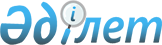 О проекте Закона Республики Казахстан "О внесении изменений и дополнений в Закон Республики Казахстан "О республиканском бюджете на 2004 год"Постановление Правительства Республики Казахстан от 7 мая 2004 года N 516

      Правительство Республики Казахстан постановляет: 

      Внести на рассмотрение в Мажилис Парламента Республики Казахстан проект Закона Республики Казахстан "О внесении изменений и дополнений в Закон Республики Казахстан "О республиканском бюджете на 2004 год".       Премьер-Министр 

   Республики Казахстан 

                                                              Проект  Закон Республики Казахстан  О внесении изменений и дополнений 

в Закон Республики Казахстан 

"О республиканском бюджете на 2004 год" 

      Статья 1.  Внести в Закон  Республики Казахстан от 5 декабря 2003 г. "О республиканском бюджете на 2004 год" (Ведомости Парламента Республики Казахстан, 2003 г., N 23, ст. 170) следующие изменения и дополнения: 

      1) в части первой статьи 1: 

      в подпункте 1): 

      цифры "875 896 221" заменить цифрами "934 306 555"; 

      цифры "791 306 164" заменить цифрами "846 823 861"; 

      цифры "66 908 685" заменить цифрами "69 870 048"; 

      цифры "17 681 372" заменить цифрами "17 612 646"; 

      в подпункте 2): 

      цифры "968 559 221" заменить цифрами "1 026 969 555"; 

      цифры "930 652 184" заменить цифрами "977 897 923"; 

      цифры "37 907 037" заменить цифрами "49 071 632"; 

      в подпункте 3) цифры "1,9" заменить цифрами "1,8"; 

      2) в статье 2: 

      цифры "4 215 750" заменить цифрами "3 803 250"; 

      цифры "490 560" заменить цифрами "442 560"; 

      цифры "3 725 190" заменить цифрами "3 360 690"; 

      3) в статье 3: 

      цифры "17 629 500" заменить цифрами "15 904 500"; 

      цифры "9 964 500" заменить цифрами "8 989 500";, 

      4) в статье 11: 

      в абзаце первом слова "бюджета города Алматы" заменить словами "бюджетов городов Астаны и Алматы"; 

      цифры "66 908 685" заменить цифрами "69 870 048"; 

      цифры "24 220 657" заменить цифрами "25 865 709"; 

      цифры "11 133 594" заменить цифрами "10 139 127"; 

      дополнить абзацем четвертым следующего содержания: 

      "города Астаны - 1 804 090 тысяч тенге;"; 

      цифры "31 554 434" заменить цифрами "32 061 122"; 

      5) в статье 20: 

      цифры "128 944 652" заменить цифрами "134 395 118"; 

      цифры "13 866 205" заменить цифрами "14 112 078"; 

      цифры "1 865 067" заменить цифрами "2 130 712"; 

      цифры "13 908 593" заменить цифрами "14 425 291"; 

      цифры "14 913 135" заменить цифрами "15 010 054"; 

      цифры "14 923 777" заменить цифрами "15 064 657"; 

      цифры "2 494 466" заменить цифрами "5 657 033"; 

      цифры "6 605 669" заменить цифрами "6 998 424"; 

      цифры "8 884 864" заменить цифрами "8 891 582"; 

      цифры "10 629 369" заменить цифрами "10 908 556"; 

      цифры "1 490 669" заменить цифрами "1 043 270"; 

      цифры "11 407 502" заменить цифрами "11 468 018"; 

      цифры "27 955 336" заменить цифрами "28 685 443"; 

      6) в статье 27 цифры "4 599 000" заменить цифрами "4 622 567"; 

      7) статью 34 исключить; 

      8) в статье 36 цифры "8 531 670" заменить цифрами "9 309 670"; 

      9) в статье 38: 

      цифры "12 264 000" заменить цифрами "19 413 900"; 

      цифры "7 665 000" заменить цифрами "14 814 900"; 

      10) в статье 39: 

      цифры "12 215 793" заменить цифрами "25 562 183"; 

      цифры "766 500" заменить цифрами "1 222 890"; 

      в абзаце восьмом цифры "6 500 000" заменить цифрами "10500000"; 

      дополнить новыми абзацами следующего содержания: 

      "акционерного общества "Жилищный строительный сберегательный банк Казахстана" - 1500000 тысяч тенге; 

      закрытого акционерного общества "Национальная компания "КазМунайГаз" - 7 390 000 тысяч тенге, из них на освоение Амангельдинской группы месторождений газа - 4 000 000 тысяч тенге, на строительство газопровода Акшабулак - город Кызылорда - 3390000 тысяч тенге."; 

      11) дополнить статьями 40-1 и 40-2 следующего содержания: 

      "Статья 40-1. Учесть, что в республиканском бюджете на 2004 год предусмотрены целевые трансферты областным бюджетам, бюджетам городов Астаны и Алматы на строительство жилья государственного коммунального жилищного фонда в сумме 6 400 000 тысяч тенге. 

      Распределение и порядок использования указанных трансфертов определяются Правительством Республики Казахстан. 

      Статья 40-2. Предусмотреть в республиканском бюджете на 2004 год 12 460 000 тысяч тенге на кредитование местных исполнительных органов по нулевой ставке вознаграждения (интереса) для строительства жилья в рамках реализации жилищной политики в порядке, определяемом Правительством Республики Казахстан. 

      Установить, что ограничения по заимствованию местных исполнительных органов, предусмотренные законодательством Республики Казахстан о государственном и гарантированном государством заимствовании и долге, не распространяются на кредиты, указанные в настоящей статье."; 

      12) в статье 41 цифры "6 431" заменить цифрами "1 990"; 

      13) в статье 42 цифры "96 582" заменить цифрами "49 764"; 

      14) в статье 44 цифры "13 158 557" заменить цифрами "12100980"; 

      15) в абзаце четвертом статьи 46 цифры "1 879 000" заменить цифрами "2 120 203"; 

      16) в статье 47: 

      в абзаце первом цифры "6 902 085" заменить цифрами "7029 314"; 

      в абзаце третьем цифры "1 095 170" заменить цифрами "1222399"; 

      в абзаце седьмом цифры "802 700" заменить цифрами "830 783"; 

      в абзаце десятом цифры "47 215" заменить цифрами "19 132"; 

      17) в статье 49 цифры "7 665 000" заменить цифрами "6915 000"; 

      18) в статье 50 цифры "755 000 000" заменить цифрами "680000000"; 

      19) приложение 1 к указанному Закону изложить в редакции согласно приложению 1 к настоящему Закону; 

      20) в приложении 2 к указанному Закону: 

      цифры "85 316 635" заменить цифрами "93 096 686"; 

      цифры "58 595 956" заменить цифрами "72 425 956"; 

      цифры "13 819 773" заменить цифрами "7 769 824"; 

      21) в приложении 4 к указанному Закону: 

      цифры "415 795" заменить цифрами "463 874"; 

      22) приложение 8 к указанному Закону изложить в редакции согласно приложению 2 к настоящему Закону; 

      23) приложение 9 к указанному Закону изложить в редакции согласно приложению 3 к настоящему Закону. 

      Статья 2.  Настоящий Закон вводится в действие с 1 января 2004 года.       Президент 

Республики Казахстан 

Приложение 1               

к Закону Республики Казахстан       

"О внесении изменений и дополнений    

в Закон Республики Казахстан       

"О республиканском бюджете на 2004 год" 

от ___ июня 2004 года N ___       Приложение 1               

к Закону Республики Казахстан      

"О республиканском бюджете на 2004 год" 

от 5 декабря 2003 года N 505-II       Республиканский бюджет Республики Казахстан на 2004 год ------------------------------------------------------------------- 

Категория       !                                     ! 

  Класс         !            Наименование             !   Сумма, 

     Подкласс   !                                     ! тыс. тенге 

       Специфика!                                     ! 

------------------------------------------------------------------- 

        1       !                  2                  !     3 

------------------------------------------------------------------- 

                 Поступления                              934306555                  I. Доходы                                846823861 1                Налоговые поступления                    762504877 

         01             Подоходный налог                         331855421 

     1           Корпоративный подоходный налог           331855421 

       01        Корпоративный подоходный налог с 

                 юридических лиц-резидентов               219101791 

       02        Корпоративный подоходный налог с 

                 юридических лиц-нерезидентов              13390932 

       03        Корпоративный подоходный налог 

                 с юридических лиц-резидентов, 

                 удерживаемый у источника выплаты           3357126 

       04        Корпоративный подоходный налог с 

                 юридических лиц-нерезидентов, 

                 удерживаемый у источника выплаты          23579616 

       05        Корпоративный подоходный налог с 

                 юридических лиц-организаций сырьевого 

                 сектора по перечню, устанавливаемому 

                 Правительством Республики Казахстан       53283956 

       06        Корпоративный подоходный налог с 

                 юридических лиц-резидентов, 

                 удерживаемый у источника выплаты 

                 организациями сырьевого сектора по 

                 перечню, устанавливаемому 

                 Правительством Республики Казахстан         383000 

       07        Корпоративный подоходный налог с 

                 юридических лиц-нерезидентов, 

                 удерживаемый у источника выплаты 

                 организациями сырьевого сектора по 

                 перечню, устанавливаемому 

                 Правительством Республики Казахстан       18759000   05             Внутренние налоги на товары, работы 

                 и услуги                                 381509751      1           Налог на добавленную стоимость           249479616        01        Налог на добавленную стоимость на 

                 произведенные товары, выполненные 

                 работы и оказанные услуги на 

                 территории Республики Казахстан           56450674 

       02        Налог на добавленную стоимость на 

                 товары, импортируемые на территорию 

                 Республики Казахстан, кроме налога 

                 на добавленную стоимость на товары, 

                 происходящие и импортируемые с 

                 территории Российской Федерации          109468712 

       04        Налог на добавленную стоимость за 

                 нерезидента                               14950604 

       05        Налог на добавленную стоимость на 

                 товары, происходящие и импортируемые 

                 с территории Российской Федерации         65402110 

       06        Налог на добавленную стоимость, 

                 доначисленный в результате проведения 

                 независимой экспертизы таможенной 

                 стоимости товаров, импортируемых на 

                 территорию Республики Казахстан, 

                 кроме налога на добавленную стоимость 

                 на товары, происходящие и 

                 импортируемые с территории Российской 

                 Федерации                                  2054681 

       07        Налог на добавленную стоимость, 

                 доначисленный в результате проведения 

                 независимой экспертизы таможенной 

                 стоимости товаров, происходящих и 

                 импортируемых с территории Российской 

                 Федерации                                  1152835      2           Акцизы                                     8070527        29        Сырая нефть, включая газовый 

                 конденсат, произведенная на 

                 территории Республики Казахстан             716497 

       41        Все виды спирта, импортируемые на 

                 территорию Республики Казахстан              45000 

       42        Водка, импортируемая на территорию 

                 Республики Казахстан                        208944 

       43        Крепкие ликероводочные изделия и 

                 прочие крепкоалкогольные напитки, 

                 импортируемые на территорию 

                 Республики Казахстан                         36910 

       44        Вина, импортируемые на территорию 

                 Республики Казахстан                         92796 

       45        Коньяк, импортируемый на территорию 

                 Республики Казахстан                         42715 

       46        Шампанские вина, импортируемые на 

                 территорию Республики Казахстан               1507 

       47        Пиво, импортируемое на территорию 

                 Республики Казахстан                        878622 

       48        Слабоградусные ликероводочные изделия 

                 и прочие слабоалкогольные напитки с 

                 объемной долей этилового спирта 

                 от 12 до 30 процентов, импортируемые 

                 на территорию Республики Казахстан             705 

       49        Икра осетровых и лососевых рыб, 

                 импортируемая на территорию 

                 Республики Казахстан                           803 

       50        Табачные изделия, импортируемые на 

                 территорию Республики Казахстан             336352 

       55        Легковые автомобили (кроме 

                 автомобилей с ручным управлением, 

                 специально предназначенных для 

                 инвалидов), импортируемые на 

                 территорию Республики Казахстан            1214496 

       60        Бензин (за исключением авиационного), 

                 импортируемый на территорию 

                 Республики Казахстан                       4382238 

       81        Акцизы, доначисленные в результате 

                 проведения независимой экспертизы 

                 таможенной стоимости легковых 

                 автомобилей (кроме автомобилей с 

                 ручным управлением, специально 

                 предназначенных для инвалидов), 

                 импортируемых на территорию 

                 Республики Казахстан                        112942      3           Поступления за использование 

                 природных и других ресурсов              123552955        02        Налог на сверхприбыль                       300000 

       05        Бонусы                                     9570400 

       06        Роялти                                    86593667 

       08        Доля Республики Казахстан по разделу 

                 продукции по заключенным контрактам        1283976 

       09        Плата за использование 

                 радиочастотного спектра                    4887042 

       10        Плата за пользование судоходными 

                 водными путями                               65315 

       11        Плата за пользование животным миром         152006 

       13        Плата за использование особо 

                 охраняемых природных территорий 

                 республиканского значения                    29819 

       26        Роялти от организаций сырьевого 

                 сектора (юридических лиц по перечню, 

                 устанавливаемому Правительством 

                 Республики Казахстан)                     12900906 

       28        Доля Республики Казахстан по разделу 

                 продукции по заключенным контрактам 

                 от организаций сырьевого сектора 

                 (юридических лиц по перечню, 

                 устанавливаемому Правительством 

                 Республики Казахстан)                     7769824      4           Сборы за ведение предпринимательской 

                 и профессиональной деятельности            406653        06        Сбор за проезд автотранспортных 

                 средств по территории Республики 

                 Казахстан, кроме сбора за проезд по 

                 платным государственным автомобильным 

                 дорогам местного значения                   283368 

       12        Сбор за государственную регистрацию 

                 радиоэлектронных средств и 

                 высокочастотных устройств                    51307 

       13        Сбор за выдачу разрешения на 

                 использование радиочастотного спектра 

                 телевизионными и радиовещательным 

                 организациям                                 31234 

       15        Сбор за государственную регистрацию 

                 морских, речных и маломерных судов            6294 

       16        Сбор за государственную регистрацию 

                 лекарственных средств                        22424 

       17        Сбор за государственную регистрацию 

                 гражданских воздушных судов                   1408 

       19        Плата за размещение наружной 

                 (визуальной) рекламы в полосе отвода 

                 автомобильных дорог общего пользования 

                 республиканского значения                    10618   06             Налоги на международную торговлю и 

                 внешние операции                          46891522      1           Таможенные платежи                        40938015        01        Таможенные пошлины на ввозимые 

                 товары, за исключением таможенных 

                 пошлин на ввозимые товары, взимаемых 

                 с физических лиц с применением единой 

                 ставки таможенной пошлины                 34524664 

       02        Таможенные пошлины на вывозимые 

                 товары                                     5665469 

       03        Таможенные пошлины, доначисленные в 

                 результате проведения независимой 

                 экспертизы таможенной стоимости 

                 ввозимых товаров                            679542 

       04        Таможенные пошлины на ввозимые 

                 товары, взимаемые с физических лиц, 

                 в результате введения единой ставки 

                 таможенной пошлины                           68340      2           Прочие налоги на международную 

                 торговлю и операции                        5953507 

       01        Поступления от осуществления 

                 таможенного контроля и таможенных 

                 процедур                                   5953507   07             Прочие налоги                               150000 

 

       1           Прочие налоги                               150000        09        Прочие налоговые поступления в 

                 республиканский бюджет                      150000   08             Обязательные платежи, взимаемые за 

                 совершение юридически значимых 

                 действий и (или) выдачу документов 

                 уполномоченными на то 

                 государственными органами или 

                 должностными лицами                        2098183      1           Государственная пошлина                    2098183 

       01        Консульский сбор                           2092914 

       13        Государственная пошлина за 

                 проставление апостиля                         5269 2                Неналоговые поступления                   74055890   01             Доходы от предпринимательской 

                 деятельности и собственности              54208467      1           Фактическая прибыль ведомственных 

                 предприятий от реализации товаров 

                 и услуг с прибылью                          463874 

       01        Доля прибыли республиканских 

                 государственных предприятий                 463874      2           Неналоговые поступления от юридических 

                 лиц и финансовых учреждений               50757010 

       01        Поступления от дохода Национального 

                 Банка Республики Казахстан                16500000 

       02        Вознаграждения (интересы), полученные 

                 по депозитам Правительства Республики 

                 Казахстан                                  1500000 

       03        Поступление дивидендов на пакеты 

                 акций, являющихся республиканской 

                 собственностью                             3738564 

       04        Вознаграждения (интересы) за 

                 размещение средств государственных 

                 внешних займов на счетах в банках 

                 второго уровня                                5285 

       11        Плата за предоставление в пользование 

                 информации о недрах                         105911 

       26        Поступления арендной платы за 

                 пользование военными полигонами            3803250 

       27        Поступления арендной платы за 

                 пользование комплексом "Байконур"         24894000 

       28        Поступления от аренды имущества 

                 республиканской собственности               210000      3           Прочие доходы от предпринимательской 

                 деятельности и собственности               2987583        01        Поступления от возмещения потерь 

                 сельскохозяйственного и 

                 лесохозяйственного производства при 

                 изъятии сельскохозяйственных и лесных 

                 угодий для использования их в целях, 

                 не связанных с ведением сельского и 

                 лесного хозяйства                           400621 

       02        Поступления от реализации услуг, 

                 предоставляемых государственными 

                 учреждениями, финансируемыми из 

                 республиканского бюджета                     75000 

       05        Поступления за предоставление услуг 

                 междугородней и международной связи        2511962   02             Административные сборы и платежи, 

                 доходы от некоммерческих и 

                 сопутствующих продаж                         88602      3           Прочие платежи и доходы от 

                 некоммерческих и сопутствующих 

                 продаж                                       88602 

       03        Поступления денег от проведения 

                 государственных закупок, организуемых 

                 государственными учреждениями, 

                 финансируемыми из республиканского 

                 бюджета                                      12379 

       05        Поступления от реализации 

                 конфискованного имущества, имущества, 

                 безвозмездно перешедшего в 

                 установленном порядке в 

                 республиканскую собственность, в том 

                 числе товаров и транспортных средств, 

                 оформленных в таможенном режиме 

                 отказа в пользу государства                  76223   03             Поступления по штрафам и санкциям          1552030      1           Поступления по штрафам и санкциям          1552030 

       01        Административные штрафы и санкции, 

                 взимаемые центральными 

                 государственными органами, их 

                 территориальными подразделениями            909509 

       06        Исполнительская санкция                      83420 

       07        Поступление сумм санкций, применяемых 

                 к банкам второго уровня за нарушение 

                 экономических нормативов и сроков 

                 предоставления статистической 

                 отчетности, установленных 

                 Национальным Банком Республики 

                 Казахстан                                     275 

       09        Поступление от банков или организаций, 

                 осуществляющих отдельные виды 

                 банковских операций, сумм пени и 

                 штрафов за несвоевременное исполнение 

                 норм налогового законодательства              1743 

       12        Прочие санкции и штрафы, взимаемые 

                 государственными учреждениями, 

                 финансируемыми из республиканского 

                 бюджета                                      40385 

       16        Поступления доходов, полученные в 

                 результате нарушения антимонопольного 

                 законодательства                            516698   04             Вознаграждения (интересы) по кредитам      2488785      1           Вознаграждения (интересы), полученные 

                 за предоставление кредитов из 

                 республиканского бюджета юридическим 

                 лицам                                      1413220 

       01        Вознаграждения (интересы) по 

                 кредитам, выданным в рамках программы 

                 организации лизинга                         379859 

       03        Вознаграждения (интересы) по 

                 кредитам, выданным в рамках 

                 программного займа АБР для 

                 сельскохозяйственного сектора               190842 

       04        Вознаграждения (интересы) по 

                 кредитам, выданным АО "Эксимбанк 

                 Казахстан" для финансирования 

                 инвестиционных проектов                       4037 

       05        Вознаграждения (интересы) по 

                 кредитам, выданным на производство 

                 животноводческой продукции и ее 

                 закуп                                        96000 

       06        Вознаграждения (интересы) по прочим 

                 кредитам                                    713249 

       08        Вознаграждения (интересы) по 

                 кредитам, выданным в рамках лизинга 

                 оборудования для предприятий по 

                 переработке продукции                        22000 

       09        Вознаграждения (интересы) по 

                 кредитам, выданным на 

                 сельскохозяйственное производство 

                 через систему сельских кредитных 

                 товариществ                                   7233      2           Вознаграждения (интересы) по 

                 кредитам, выданным из 

                 республиканского бюджета физическим 

                 лицам через финансовых агентов 

                 Правительства Республики Казахстан            9035        01        Вознаграждения (интересы) по 

                 кредитам, выданным в рамках программы 

                 жилищного строительства и 

                 приобретения жилья                            9035      3           Вознаграждения (интересы) по 

                 кредитам, выданным из 

                 республиканского бюджета местным 

                 исполнительным органам                      363103 

       03        Вознаграждения (интересы) по 

                 кредитам, выданным на иные цели             363103 

 

       4           Вознаграждения (интересы) по 

                 кредитам, выданным из республиканского 

                 бюджета за счет средств 

                 правительственных внешних займов 

                 юридическим лицам                           304147 

 

         01        Вознаграждения (интересы) по 

                 кредитам, выданным для реализации 

                 проекта технической помощи                    2177        03        Вознаграждения (интересы) по 

                 кредитам, выданным для реализации 

                 проекта поддержки малого и среднего 

                 бизнеса                                     100597 

       04        Вознаграждения (интересы) по 

                 кредитам, выданным для реализации 

                 проекта постприватизационной 

                 поддержки сельского хозяйства                11277 

       05        Вознаграждения (интересы) по 

                 кредитам, выданным для реализации 

                 проекта технической помощи нефтяной 

                 отрасли                                      39712 

       06        Вознаграждения (интересы) по 

                 кредитам, выданным для реализации 

                 проекта строительства международного 

                 аэропорта в городе Астане                   116385 

       07        Вознаграждения (интересы) по 

                 кредитам, выданным для реализации проекта 

                 усовершенствования ирригационных и 

                 дренажных систем                             33999      5           Вознаграждения (интересы) по кредитам, 

                 выданным из республиканского бюджета 

                 за счет средств правительственных 

                 внешних займов местным исполнительным 

                 органам                                     198736 

       01        Вознаграждения (интересы) по кредитам, 

                 выданным для реализации проекта 

                 развития городского транспорта              167573 

       02        Вознаграждения (интересы) по кредитам, 

                 выданным для реализации проекта 

                 водоснабжения и санитарии города 

                 Атырау                                       31163      6           Вознаграждения (интересы) по 

                 оплаченным юридическими лицами 

                 требованиям по государственным 

                 гарантиям                                    40580 

       01        Вознаграждения (интересы) по 

                 оплаченным юридическими лицами 

                 требованиям по государственным 

                 гарантиям                                    40580      7           Вознаграждения (интересы) по внешним 

                 кредитам, выданным правительствам 

                 иностранных государств                      159964 

       01        Вознаграждения (интересы) по внешним 

                 кредитам, выданным правительствам 

                 иностранных государств                      159964   05             Прочие неналоговые поступления            15718006      1           Прочие неналоговые поступления            15718006 

       02        Доля Республики Казахстан при 

                 распределении дополнительной и 

                 добавочной пошлин                            24837 

       04        Поступление сумм от добровольной 

                 сдачи или взыскания незаконно 

                 полученного имущества или стоимости 

                 незаконно предоставленных услуг 

                 лицам, уполномоченным на выполнение 

                 государственных функций, или лицам, 

                 приравненным к ним                             600 

       06        Возмещение осужденными к лишению 

                 свободы стоимости питания, вещевого 

                 имущества и коммунально-бытовых, 

                 лечебно-профилактических услуг, 

                 ущерба, причиненного государству, 

                 исправительному учреждению, 

                 дополнительных затрат, связанных 

                 с пресечением побега                        128157 

       09        Прочие неналоговые поступления в 

                 республиканский бюджет                    15275866 

       23        Поступления дебиторской, депонентской 

                 задолженности государственных 

                 учреждений, финансируемых из 

                 республиканского бюджета                     75834 

       25        Возврат неиспользованных средств, 

                 ранее полученных из республиканского 

                 бюджета                                     212712 3                Доходы от операций с капиталом            10263094   01             Продажа основного капитала                 1043644      1           Продажа основного капитала                 1043644 

       04        Поступления от продажи имущества, 

                 закрепленного за государственными 

                 учреждениями, финансируемыми из 

                 республиканского бюджета                     43644 

       06        Поступления от реализации вооружения 

                 и военной техники                          1000000   02             Продажа товаров из государственных 

                 запасов                                    9219300      1                                                      9219300 

       02        Поступления от реализации 

                 сверхнормативных запасов                   3719300 

       03        Поступления от реализации зерна из 

                 государственных ресурсов                   5500000   03             Продажа земли и нематериальных 

                 активов                                        150      1           Продажа земли и нематериальных 

                 активов                                        150 

       02        Продажа нематериальных активов                 150                  II. Полученные официальные 

                 трансферты                                69870048 4                Полученные официальные трансферты         69870048   01             Трансферты из нижестоящих органов 

                 государственного управления               69870048      2           Трансферты из областных бюджетов, 

                 бюджетов городов Астаны и Алматы          69870048 

       06        Бюджетное изъятие из областного 

                 бюджета Атырауской области                25865709 

       13        Бюджетное изъятие из областного 

                 бюджета Мангистауской области             10139127 

       17        Бюджетное изъятие из бюджета 

                 города Алматы                             32061122 

       18        Бюджетное изъятие из бюджета 

                 города Астаны                              1804090                  III. Возврат кредитов                     17612646 5                Возврат кредитов                          17612646   01             Возврат внутренних кредитов               14549419      1           Возврат кредитов, выданных из 

                 республиканского бюджета юридическим 

                 лицам                                      5103491 

       01        Возврат кредитов, выданных в рамках 

                 программы организации лизинга              1123587 

       02        Возврат кредитов, выданных РГП 

                 "Реабилитационный фонд" на санацию и 

                 реабилитацию неплатежеспособных 

                 предприятий                                 332131 

       03        Возврат кредитов, выданных АО 

                 "Эксимбанк Казахстан" для 

                 финансирования высокоэффективных 

                 инвестиционных проектов                      94312 

       04        Возврат централизованных (директивных) 

                 кредитов, переданных АО "Фонд 

                 финансовой поддержки сельского 

                 хозяйства"                                    8000 

       05        Возврат кредитов, выданных на основе 

                 ретроактивного кредитования                  50331 

       06        Возврат кредитов, выданных на 

                 сельскохозяйственное производство 

                 через систему сельских кредитных 

                 товариществ                                 320670 

       08        Возврат просроченной задолженности по 

                 директивным кредитам                        203135 

       09        Возврат просроченной задолженности по 

                 кредитам, выданным по результатам 

                 внутриреспубликанского зачета                50566 

       10        Возврат просроченной задолженности по 

                 кредитам, выданным на пополнение 

                 собственных оборотных средств                  701 

       11        Возврат кредитов, выданных за счет 

                 средств Фонда преобразования 

                 экономики                                    40016 

       14        Возврат кредитов, выданных в рамках 

                 программного займа АБР для 

                 сельскохозяйственного сектора               929669 

       15        Возврат прочих кредитов                    1950373      2           Возврат кредитов, выданных из 

                 республиканского бюджета физическим 

                 лицам через финансовых агентов 

                 Правительства Республики Казахстан          150854 

       01        Возврат государственных 

                 образовательных кредитов                     46354 

       03        Возврат кредитов, выданных в рамках 

                 программы жилищного строительства и 

                 приобретения жилья                          104500      3           Возврат кредитов, выданных из 

                 республиканского бюджета местным 

                 исполнительным органам                     7821300 

       01        Возврат кредитов, выданных на 

                 организацию проведения 

                 весенне-полевых и уборочных работ          5500000 

       02        Возврат кредитов, выданных на 

                 покрытие кассового разрыва                  600000 

       07        Возврат кредитов, выданных на иные 

                 цели                                       1721300      4           Возврат кредитов, выданных из 

                 республиканского бюджета за счет 

                 средств правительственных внешних 

                 займов юридическим лицам                    938539 

       01        Возврат кредитов, выданных для 

                 реализации проекта технической помощи        11756 

       03        Возврат кредитов, выданных для 

                 реализации проекта поддержки малого 

                 и среднего бизнеса                          337900 

       04        Возврат кредитов, выданных для 

                 реализации проекта постприватизационной 

                 поддержки сельского хозяйства               365448 

       05        Возврат кредитов, выданных для 

                 реализации проекта технической помощи 

                 нефтяной отрасли                            196386 

       07        Возврат кредитов, выданных для 

                 реализации проекта усовершенствования 

                 ирригационных и дренажных систем             27049      5           Возврат кредитов, выданных из 

                 республиканского бюджета за счет 

                 средств правительственных внешних 

                 займов местным исполнительным органам       535235 

       01        Возврат кредитов, выданных для 

                 реализации проекта развития городского 

                 транспорта                                  535235   02             Возврат требований по оплаченным 

                 государственным гарантиям                  2294998      1           Возврат юридическими лицами требований 

                 по оплаченным государственным 

                 гарантиям                                  2294998 

       01        Возврат требований по оплаченным 

                 государственным гарантиям                  2261309 

       02        Поступления от реализации имущества, 

                 полученного или взысканного в пользу 

                 государства в счет погашения 

                 задолженности по бюджетным кредитам, 

                 а также бюджетным средствам, 

                 направленным на исполнение 

                 обязательств по государственным 

                 гарантиям                                    33689   04             Возврат внешних кредитов                    768229      1           Возврат внешних кредитов, выданных 

                 правительствам иностранных государств       768229 

       01        Возврат внешних кредитов, выданных 

                 правительствам иностранных государств       768229 

------------------------------------------------------------------- ------------------------------------------------------------------- 

Функциональная группа!                                  !   Сумма, 

    Администратор    !          Наименование            !тыс. тенге 

        Программа    !                                  ! 

------------------------------------------------------------------- 

          1          !                  2               !     3 

------------------------------------------------------------------- 

                     Расходы                             1026969555 

                     IV. Затраты                          977897923 01                   Государственные услуги общего 

                     характера                             63074476     101              Администрация Президента 

                     Республики Казахстан                    932789 

        001          Обеспечение деятельности Главы 

                     государства                             740684 

        002          Прогнозно-аналитическое обеспечение 

                     стратегических аспектов внутренней 

                     и внешней политики государства           58275 

        003          Обеспечение сохранности архивного 

                     фонда, печатных изданий и их 

                     специальное использование               133830     102              Хозяйственное управление Парламента 

                     Республики Казахстан                   2656902 

        001          Обеспечение деятельности Парламента 

                     Республики Казахстан                   2645466 

        002          Создание автоматизированной системы 

                     мониторинга законопроектов               11436     104              Канцелярия Премьер-Министра 

                     Республики Казахстан                    614128 

        001          Обеспечение деятельности 

                     Премьер-Министра Республики 

                     Казахстан                               614128     106              Национальный центр по правам 

                     человека                                 22517 

        001          Обеспечение деятельности 

                     уполномоченного по правам человека       22517     201              Министерство внутренних дел 

                     Республики Казахстан                     13967 

        002          Обеспечение политических интересов 

                     страны в области общественного 

                     порядка                                  13967     204              Министерство иностранных дел 

                     Республики Казахстан                  14380369 

        001          Обеспечение внешнеполитической 

                     деятельности                           7508401 

        002          Участие в международных 

                     организациях и других международных 

                     органах                                1588665 

        003          Делимитация и демаркация 

                     государственной границы                 193082 

        004          Строительство и реконструкция 

                     объектов Министерства иностранных 

                     дел Республики Казахстан               2560190 

        005          Заграничные командировки                491906 

        008          Обеспечение специальной, 

                     инженерно-технической и физической 

                     защиты дипломатических 

                     представительств за рубежом              87449 

        009          Приобретение и строительство 

                     объектов недвижимости за рубежом 

                     для размещения дипломатических 

                     представительств Республики 

                     Казахстан                              1950676     217              Министерство финансов Республики 

                     Казахстан                             16754090 

        001          Обеспечение исполнения и контроля 

                     за исполнением государственного 

                     бюджета                               12832350 

        002          Осуществление аудита 

                     инвестиционных проектов                  19529 

        003          Проведение процедур ликвидации и 

                     банкротства                              75204 

        004          Печатание акцизных и учетно- 

                     контрольных марок                       110000 

        005          Оценка, хранение и реализация 

                     имущества, поступившего в 

                     республиканскую собственность по 

                     отдельным основаниям                     80000 

        007          Создание и развитие информационных 

                     систем органов Министерства 

                     финансов Республики Казахстан          1696946 

        016          Приватизация, управление 

                     государственным имуществом, 

                     постприватизационная деятельность 

                     и регулирование споров, связанных 

                     с этим и с кредитованием, учет, 

                     хранение имущества, полученного 

                     или взысканного в счет исполнения 

                     обязательств по кредитам и 

                     государственным гарантиям               466552 

        017          Содержание и страхование здания 

                     "Дом Министерств"                       186338 

        019          Выплата курсовой разницы по 

                     льготным жилищным кредитам               49764 

        021          Обеспечение функционирования 

                     информационных систем по исполнению 

                     бюджета и управлению 

                     государственной собственностью          950087 

        022          Приобретение имущества, 

                     необходимого для обеспечения 

                     экономической безопасности страны, 

                     а также имеющего общественное и 

                     социальное значение                      72300 

        023          Обеспечение минимального размера 

                     уставных капиталов акционерных 

                     обществ, государственные пакеты 

                     акций которых находятся в 

                     республиканской собственности           213030 

        024          Выплата премий по вкладам в 

                     жилищные строительные сбережения          1990     220              Министерство экономики и бюджетного 

                     планирования Республики Казахстан       918469 

        001          Обеспечение деятельности 

                     уполномоченного органа в области 

                     стратегического, индикативного и 

                     бюджетного планирования                 395713 

        002          Создание ситуационной системы 

                     государственного управления             184000 

        003          Создание информационных систем 

                     Министерства экономики и бюджетного 

                     планирования Республики Казахстан       122901 

        005          Мобилизационная подготовка               19113 

        010          Взаимодействие с международными 

                     рейтинговыми агентствами по 

                     вопросам пересмотра суверенного 

                     кредитного рейтинга Республики 

                     Казахстан                                22156 

        011          Аналитические исследования 

                     социально-экономического развития       173086 

        013          Проведение внешней оценки хода 

                     реализации Стратегии 

                     индустриально-инновационного 

                     развития Республики Казахстан             1500     225              Министерство образования и науки 

                     Республики Казахстан                   3705433 

        002          Фундаментальные и прикладные 

                     научные исследования                   3669553 

        007          Государственные премии и стипендии       35880     406              Счетный комитет по контролю за 

                     исполнением республиканского 

                     бюджета                                  97650 

        001          Обеспечение контроля за исполнением 

                     республиканского бюджета                 87973 

        002          Создание и развитие информационной 

                     базы данных по объектам финансового 

                     контроля                                  9677     603              Агентство Республики Казахстан по 

                     информатизации и связи                 1284909 

        001          Обеспечение деятельности 

                     уполномоченного органа в области 

                     информатизации и связи                  171177 

        003          Прикладные научные исследования в 

                     области информатизации и связи           26400 

        005          Создание государственных баз данных     243433 

        007          Создание единой системы 

                     электронного документооборота 

                     государственных органов                  92995 

        008          Создание информационной 

                     инфраструктуры государственных 

                     органов                                 249901 

        009          Создание системы мониторинга 

                     состояния информационно- 

                     телекоммуникационных ресурсов            10966 

        010          Обеспечение функционирования 

                     межведомственных информационных 

                     систем                                   72207 

        011          Создание интегрированной 

                     информационной системы 

                     государственных финансов                244320 

        012          Создание системы мониторинга 

                     социально-экономического развития        23510 

        015          Строительство и реконструкция 

                     объектов информатизации и связи         150000     606              Агентство Республики Казахстан 

                     по статистике                          2590096 

        001          Обеспечение деятельности 

                     уполномоченного органа в области 

                     статистики                             1338114 

        002          Создание информационно-статистических 

                     баз данных о социально-экономическом 

                     положении республики                   1199966 

        003          Создание информационных систем 

                     органов государственной статистики       30060 

        004          Прикладные научные исследования в 

                     области государственной статистики       21956     608              Агентство Республики Казахстан по 

                     делам государственной службы            161001 

        001          Обеспечение деятельности 

                     уполномоченного органа в сфере 

                     государственной службы                  115749 

        002          Функционирование системы 

                     информатизации и тестирования 

                     кадров государственной службы 

                     республики                               45252     610              Агентство Республики Казахстан по 

                     государственным закупкам                147740 

        001          Обеспечение деятельности 

                     уполномоченного органа в области 

                     государственных закупок                  98777 

        002          Создание информационных систем 

                     Агентства Республики Казахстан 

                     по государственным закупкам              48963     619              Агентство таможенного контроля 

                     Республики Казахстан                   9603083 

        001          Обеспечение деятельности 

                     уполномоченного органа в сфере 

                     таможенного дела                       6508290 

        002          Развитие таможенной информационной 

                     системы "ТАИС"                          256513 

        004          Строительство объектов таможенного 

                     контроля и таможенной 

                     инфраструктуры                         2821350 

        104          Борьба с наркоманией и 

                     наркобизнесом                            16930     637              Конституционный Совет Республики 

                     Казахстан                                74091 

        001          Обеспечение деятельности 

                     Конституционного Совета Республики 

                     Казахстан                                74091     690              Центральная избирательная комиссия 

                     Республики Казахстан                   3573768 

        001          Организация проведения выборов         1660568 

        002          Создание автоматизированной 

                     информационной системы "Сайлау"        1913200     694              Управление делами Президента 

                     Республики Казахстан                   5543474 

        001          Обеспечение деятельности Главы 

                     государства, Премьер-Министра и 

                     других должностных лиц 

                     государственных органов                5145286 

        009          Обновление парка автомашин для 

                     государственных органов                 398188 02                   Оборона                               50570733     208              Министерство обороны Республики 

                     Казахстан                             44793653 

        001          Содержание личного состава, 

                     вооружения, военной и иной 

                     техники, оборудования, животных и 

                     инфраструктуры Вооруженных Сил        27873551 

        002          Обеспечение основных видов 

                     деятельности Вооруженных Сил           6424296 

        003          Создание информационных систем 

                     Вооруженных Сил                         446649 

        004          Развитие инфраструктуры 

                     Вооруженных Сил                        2666194 

        006          Модернизация, приобретение и 

                     восстановление вооружения, военной 

                     и иной техники, систем связи           6123095 

        008          Прикладные научные исследования и 

                     опытно-конструкторские работы 

                     оборонного характера                     82858 

        015          Подготовка допризывников по 

                     военно-техническим специальностям       189590 

        016          Материально-техническое обеспечение 

                     Вооруженных Сил                         884835 

        017          Межгосударственные воинские 

                     перевозки пограничных войск и 

                     грузов для их обеспечения в 

                     интересах охраны внешних границ 

                     государств-участников СНГ               102585     308              Агентство Республики Казахстан 

                     по чрезвычайным ситуациям              4404229 

        001          Обеспечение деятельности 

                     уполномоченного органа в области 

                     предупреждения и ликвидации 

                     чрезвычайных ситуаций                  1227969 

        002          Организация ликвидации чрезвычайных 

                     ситуаций природного и техногенного 

                     характера                              2012486 

        003          Строительство и реконструкция 

                     объектов защиты от чрезвычайных 

                     ситуаций                                845900 

        004          Анализ и проведение испытаний в 

                     области пожарной безопасности             7026 

        005          Создание информационных систем 

                     Агентства Республики Казахстан по 

                     чрезвычайным ситуациям                   31390 

        007          Подготовка специалистов 

                     государственных органов и 

                     учреждений к действиям в условиях 

                     чрезвычайной ситуации                     9458 

        010          Целевые трансферты бюджету города 

                     Астаны на приобретение пожарной 

                     автолестницы для высотных зданий        270000     678              Республиканская гвардия Республики 

                     Казахстан                              1372851 

        001          Участие в обеспечении безопасности 

                     охраняемых лиц и выполнении 

                     церемониальных ритуалов                1196351 

        002          Строительство объектов 

                     Республиканской гвардии                 176500 03                   Общественный порядок и безопасность   94820995     104              Канцелярия Премьер-Министра 

                     Республики Казахстан                    240694 

        002          Организация и обеспечение 

                     информационной безопасности в 

                     государственных органах                  28257 

        003          Обеспечение фельдъегерской связью 

                     государственных учреждений              212437     201              Министерство внутренних дел 

                     Республики Казахстан                  25430003 

        001          Охрана общественного порядка и 

                     обеспечение общественной 

                     безопасности на республиканском 

                     уровне                                19900547 

        003          Обеспечение защиты прав и свобод 

                     лиц, участвующих в уголовном 

                     процессе                                102378 

        004          Специальные и воинские перевозки         50906 

        006          Изготовление паспортов и 

                     удостоверений личности граждан 

                     Республики Казахстан                    435150 

        007          Строительство, реконструкция 

                     объектов общественного порядка и 

                     безопасности                            205600 

        008          Создание информационных систем 

                     органов внутренних дел                  114636 

        009          Государственный проект 3                327000 

        015          Борьба с терроризмом и иными 

                     проявлениями экстремизма и 

                     сепаратизма                             729475 

        016          Изготовление водительских 

                     удостоверений, документов, номерных 

                     знаков для государственной 

                     регистрации транспортных средств       1732097 

        017          Повышение боеготовности воинских 

                     частей внутренних войск 

                     Министерства внутренних дел 

                     Республики Казахстан                    750000 

        018          Обеспечение миграционными 

                     карточками иностранных лиц, 

                     прибывающих в Республику Казахстан       11000 

        022          Строительство жилого дома для 

                     сотрудников органов внутренних дел      180000 

        023          Целевые трансферты областным 

                     бюджетам, бюджетам городов Астаны 

                     и Алматы на увеличение денежного 

                     довольствия и материально-техническое 

                     оснащение участковых 

                     инспекторов полиции                     716000 

        104          Борьба с наркоманией и 

                     наркобизнесом                           175214     221              Министерство юстиции Республики 

                     Казахстан                             17179535 

        001          Правовое обеспечение деятельности 

                     государства                            2820813 

        002          Проведение судебных экспертиз           280076 

        003          Содержание осужденных                 10462774 

        004          Строительство и реконструкция 

                     объектов уголовно-исполнительной 

                     системы                                1300220 

        005          Оказание юридической помощи 

                     адвокатами в суде                       114967 

        006          Правовая пропаганда                      20000 

        008          Создание информационной системы 

                     органов юстиции                          30458 

        009          Создание информационной системы 

                     уголовно-исполнительной системы          37237 

        011          Противодействие эпидемии СПИДа в 

                     исправительных учреждениях                3000 

        012          Cодержание следственно-арестованных 

                     лиц                                    2044450 

        013          Противодействие эпидемии СПИДа 

                     в следственных изоляторах                 3225 

        014          Строительство следственного изолятора 

                     в городе Алматы на 1800 мест             40400 

        104          Борьба с наркоманией и 

                     наркобизнесом                            21915     410              Комитет национальной безопасности 

                     Республики Казахстан                  34570105 

        001          Обеспечение национальной 

                     безопасности                          30703485 

        002          Программа развития системы 

                     национальной безопасности              3866620     501              Верховный Суд Республики Казахстан     8005722 

        001          Обеспечение деятельности органов 

                     судебной системы                       7792503 

        002          Создание единой автоматизированной 

                     информационно-аналитической системы 

                     органов судебной системы Республики 

                     Казахстан                                82958 

        004          Обеспечение жильем судей                130000 

        104          Борьба с наркоманией и 

                     наркобизнесом                              261     502              Генеральная прокуратура Республики 

                     Казахстан                              4722365 

        001          Осуществление высшего надзора за 

                     точным и единообразным применением 

                     законов и подзаконных актов в 

                     Республике Казахстан                   4515879 

        002          Межгосударственное информационное 

                     взаимодействие по ведению 

                     криминального и оперативного учетов       1750 

        003          Создание информационной системы 

                     Комитета по правовой статистике и 

                     специальным учетам Генеральной 

                     прокуратуры Республики Казахстан        202110 

        104          Борьба с наркоманией и 

                     наркобизнесом                             2626     618              Агентство Республики Казахстан по 

                     борьбе с экономической 

                     и коррупционной преступностью 

                     (финансовая полиция)                   3193404 

        001          Обеспечение деятельности 

                     уполномоченного органа по борьбе с 

                     экономической и коррупционной 

                     преступностью                          3086251 

        002          Обеспечение защиты прав и свобод 

                     лиц, участвующих в уголовном 

                     процессе                                 21563 

        003          Создание единой автоматизированной 

                     информационно-телекоммуникационной 

                     системы Агентства Республики 

                     Казахстан по борьбе с экономической 

                     и коррупционной преступностью            80647 

        104          Борьба с наркоманией и 

                     наркобизнесом                             4943     680              Служба охраны Президента Республики 

                     Казахстан                              1479167 

        001          Обеспечение безопасности глав 

                     государств и отдельных должностных 

                     лиц                                    1129167 

        002          Строительство и реконструкция 

                     объектов Службы охраны Президента 

                     Республики Казахстан                    350000 04                   Образование                           36128220     201              Министерство внутренних дел 

                     Республики Казахстан                   1729867 

        010          Подготовка специалистов со средним 

                     профессиональным образованием           370854 

        011          Повышение квалификации и 

                     переподготовка кадров                    60125 

        012          Подготовка специалистов с высшим 

                     профессиональным образованием          1222488 

        013          Строительство и реконструкция 

                     объектов образования                     76400     204              Министерство иностранных дел 

                     Республики Казахстан                     24772 

        007          Переподготовка государственных 

                     служащих для органов 

                     дипломатической службы                   24772     208              Министерство обороны Республики 

                     Казахстан                              3464761 

        010          Подготовка специалистов со средним 

                     профессиональным образованием           397420 

        011          Подготовка специалистов с высшим и 

                     послевузовским профессиональным 

                     образованием                           3067341     215              Министерство транспорта и 

                     коммуникаций Республики Казахстан       715830 

        017          Целевые трансферты областным 

                     бюджетам, бюджетам городов Алматы 

                     и Астаны на обеспечение функциони- 

                     рования общеобразовательных учебных 

                     заведений, переданных с баланса 

                     АО "НК "Казакстан темiр жолы"           715830     221              Министерство юстиции Республики 

                     Казахстан                                96827 

        007          Подготовка специалистов со средним 

                     профессиональным образованием            96827     225              Министерство образования и науки 

                     Республики Казахстан                  26732170 

        001          Обеспечение деятельности 

                     уполномоченного органа в области 

                     образования и науки                     274950 

        008          Разработка и апробация учебников и 

                     учебно-методических комплексов для 

                     организаций образования, издание и 

                     доставка учебной литературы для 

                     республиканских организаций, 

                     предоставляющих услуги в области 

                     образования, и казахской диаспоры 

                     за рубежом                              317739 

        009          Обучение и воспитание одаренных 

                     детей                                   805823 

        010          Обеспечение образовательных 

                     программ дополнительного развития 

                     детей и юношества                       536408 

        011          Строительство и реконструкция 

                     объектов образования и науки           1377840 

        012          Целевые инвестиционные трансферты 

                     областным бюджетам, бюджету города 

                     Алматы на строительство и 

                     реконструкцию объектов образования     5920000 

        013          Подготовка специалистов со средним 

                     профессиональным образованием           519963 

        014          Прикладные научные исследования 

                     в области образования                    86245 

        016          Обеспечение специальных 

                     образовательных программ для детей 

                     с ограниченными возможностями            53261 

        017          Обеспечение непрерывного обучения 

                     в области культуры и искусства          791517 

        020          Подготовка специалистов с высшим и 

                     послевузовским профессиональным 

                     образованием                          10868336 

        021          Организация государственного 

                     кредитования подготовки 

                     специалистов с высшим 

                     профессиональным образованием            17582 

        022          Информатизация системы образования       80297 

        023          Повышение квалификации и 

                     переподготовка кадров 

                     государственных организаций 

                     образования                              40878 

        025          Методологическое обеспечение 

                     системы образования и анализ 

                     качества образовательных услуг           91269 

        027          Создание единой национальной 

                     системы тестирования                    385344 

        028          Целевые трансферты областным 

                     бюджетам, бюджетам городов Астаны 

                     и Алматы на обеспечение содержания 

                     типовых штатов государственных 

                     учреждений общего среднего 

                     образования                            2731921 

        029          Целевые трансферты областным 

                     бюджетам, бюджетам городов Астаны 

                     и Алматы на содержание вновь 

                     вводимых объектов образования          1141080 

        031          Целевые инвестиционные трансферты 

                     бюджету города Алматы для 

                     сейсмоусиления объектов образования     500000 

        032          Целевые трансферты областным 

                     бюджетам, бюджетам городов Астаны 

                     и Алматы на увеличение размера 

                     стипендий студентам, обучающимся 

                     в средних профессиональных учебных 

                     заведениях на основании 

                     государственного заказа местных 

                     исполнительных органов                  190533 

        104          Борьба с наркоманией и 

                     наркобизнесом                             1184     226              Министерство здравоохранения 

                     Республики Казахстан                   2127884 

        002          Подготовка специалистов со средним 

                     профессиональным образованием            89473 

        003          Подготовка специалистов с высшим и 

                     послевузовским профессиональным 

                     образованием                           1784173 

        014          Повышение квалификации и 

                     переподготовка кадров 

                     государственных организаций 

                     здравоохранения                         222997 

        015          Методологическое обеспечение 

                     системы медицинского образования          2768 

        034          Целевые трансферты областным 

                     бюджетам, бюджетам городов Астаны 

                     и Алматы на увеличение размера 

                     стипендий студентам, обучающимся 

                     в средних профессиональных учебных 

                     заведениях на основании 

                     государственного заказа местных 

                     исполнительных органов                   28473     308              Агентство Республики Казахстан по 

                     чрезвычайным ситуациям                  148510 

        006          Подготовка специалистов с высшим 

                     профессиональным образованием           148510    501               Верховный Суд Республики Казахстан      51142 

        003          Подготовка и повышение 

                     квалификации судей и работников 

                     судебной системы                         51142     608              Агентство Республики Казахстан 

                     по делам государственной службы          53376 

        004          Подготовка, переподготовка и 

                     повышение квалификации 

                     государственных служащих                 53376     613              Агентство Республики Казахстан по 

                     туризму и спорту                        835816 

        002          Строительство и реконструкция 

                     объектов образования                    275160 

        003          Подготовка специалистов со средним 

                     профессиональным образованием           104510 

        008          Обучение и воспитание одаренных 

                     в спорте детей                          456146     618              Агентство Республики Казахстан по 

                     борьбе с экономической 

                     и коррупционной преступностью 

                     (финансовая полиция)                    147265 

        004          Подготовка специалистов с высшим 

                     профессиональным образованием           147265 05                   Здравоохранение                       29265032     201              Министерство внутренних дел 

                     Республики Казахстан                    215644 

        014          Лечение военнослужащих, сотрудников 

                     правоохранительных органов и членов 

                     их семей                                185644 

        021          Строительство и реконструкция 

                     объектов здравоохранения                 30000    208               Министерство обороны Республики 

                     Казахстан                              1033720 

        012          Лечение военнослужащих и членов 

                     их семей                               1033720    225               Министерство образования и науки 

                     Республики Казахстан                    107696 

        019          Реабилитация детей                      107696    226               Министерство здравоохранения 

                     Республики Казахстан                  26989170 

        001          Обеспечение деятельности 

                     уполномоченного органа в области 

                     здравоохранения                         677664 

        005          Целевые инвестиционные трансферты 

                     областным бюджетам на 

                     строительство и реконструкцию 

                     объектов здравоохранения               4022600 

        006          Санитарно-эпидемиологическое 

                     благополучие населения на 

                     республиканском уровне                 1999709 

        007          Производство крови, ее компонентов 

                     и препаратов                            246380 

        008          Хранение специального медицинского 

                     резерва                                  13714 

        009          Прикладные научные исследования в 

                     области здравоохранения                1122695 

        010          Оказание высокоспециализированной 

                     медицинской помощи                     3970867 

        011          Оказание специализированной и 

                     санаторно-оздоровительной 

                     медицинской помощи больным 

                     туберкулезом                            905861 

        012          Охрана материнства и детства            880817 

        013          Лекарственное обеспечение населения 

                     по отдельным видам заболеваний         3459320 

        016          Строительство и реконструкция 

                     объектов здравоохранения               6638780 

        017          Судебно-медицинская экспертиза          623056 

        018          Хранение ценностей исторического 

                     наследия в области здравоохранения        6110 

        019          Создание информационных систем 

                     здравоохранения                          35713 

        021          Пропаганда здорового образа жизни        24107 

        022          Анализ и оценка качества 

                     предоставляемых медицинских услуг       175494 

        023          Развитие мобильной и телемедицины 

                     в здравоохранении аульной 

                     (сельской) местности                    250000 

        024          Целевые трансферты областному 

                     бюджету Жамбылской области на 

                     ремонт объектов здравоохранения          57400 

        027          Целевые трансферты областным 

                     бюджетам, бюджетам городов Астаны 

                     и Алматы на содержание вновь 

                     вводимых объектов здравоохранения       438887 

        029          Целевые трансферты областному 

                     бюджету Кызылординской области для 

                     оказания гарантированного объема 

                     бесплатной медицинской помощи 

                     населению Аральского и Казалинского 

                     районов                                 122251 

        032          Целевые инвестиционные трансферты 

                     бюджету города Алматы для 

                     сейсмоусиления объектов 

                     здравоохранения                         500000 

        033          Целевые трансферты областному 

                     бюджету Актюбинской области для 

                     оказания гарантированного объема 

                     бесплатной медицинской помощи 

                     населению Шалкарского района             17122 

        054          Централизованный закуп медицинского 

                     оборудования для оснащения 

                     организаций здравоохранения на 

                     местном уровне                          800000 

        104          Борьба с наркоманией и 

                     наркобизнесом                              623     678              Республиканская гвардия Республики 

                     Казахстан                                47525 

        003          Лечение военнослужащих и членов их 

                     семей                                    47525     694              Управление делами Президента 

                     Республики Казахстан                    871277 

        003          Санитарно-эпидемиологическое 

                     благополучие населения на 

                     республиканском уровне                   20441 

        004          Оказание медицинской помощи 

                     отдельным категориям граждан            826382 

        005          Техническое и информационное 

                     обеспечение медицинских организаций      24454 06                   Социальное обеспечение и социальная 

                     помощь                               237848870     213              Министерство труда и социальной 

                     защиты населения Республики 

                     Казахстан                            230676769 

        001          Обеспечение деятельности 

                     уполномоченного органа в области 

                     труда, занятости, социальной 

                     защиты населения                        886058 

        002          Пенсионная программа                 171212599 

        003          Государственные социальные 

                     пособия                               38921349 

        004          Специальные государственные 

                     пособия                                5576090 

        005          Пособие на погребение                  1624167 

        006          Государственные специальные пособия 

                     лицам, работавшим на подземных и 

                     открытых горных работах, на работах 

                     с особо вредными и особо тяжелыми 

                     условиями труда                        1385911 

        007          Единовременные государственные 

                     пособия в связи с рождением ребенка    3080948 

        008          Единовременные государственные 

                     денежные компенсации пенсионерам, 

                     получателям государственных 

                     социальных пособий, пострадавшим 

                     вследствие ядерных испытаний на 

                     Семипалатинском ядерном полигоне        197077 

        009          Реабилитация и социальная защита 

                     инвалидов и ветеранов                   778795 

        010          Единовременная денежная компенсация 

                     реабилитированным гражданам-жертвам 

                     массовых политических репрессий         854119 

        011          Единовременные выплаты родителям, 

                     усыновителям, опекунам погибших, 

                     умерших военнослужащих                    1736 

        012          Прикладные научные исследования 

                     в области охраны труда                   30000 

        013          Обеспечение выплаты пенсий и 

                     пособий                                4666862 

        014          Информационно-аналитическое 

                     обеспечение по базе занятости и 

                     бедности                                 51120 

        015          Развитие информационной системы 

                     Государственного центра по выплате 

                     пенсий                                  165861 

        016          Возмещение за вред, причиненный 

                     жизни и здоровью, возложенное 

                     судом на государство, в случае 

                     прекращения функционирования 

                     юридического лица                       830000 

        019          Целевые трансферты областному 

                     бюджету Кызылординской области 

                     для оказания государственной 

                     адресной социальной помощи 

                     населению Аральского и Казалинского 

                     районов                                 156800 

        020          Целевые трансферты областному 

                     бюджету Кызылординской области для 

                     выплаты материальной помощи на 

                     оздоровление и экологических 

                     надбавок к заработной плате 

                     государственных служащих                214077 

        021          Целевые трансферты областному 

                     бюджету Актюбинской области для 

                     оказания государственной адресной 

                     социальной помощи населению 

                     Шалкарского района                       43200     225              Министерство образования и науки 

                     Республики Казахстан                    356847 

        026          Целевые трансферты областным 

                     бюджетам, бюджетам городов Астаны 

                     и Алматы на обеспечение сурдо- и 

                     тифлосредствами детей-инвалидов, 

                     обучающихся в специализированных 

                     организациях образования, 

                     финансируемых из местного бюджета       112165 

        030          Целевые трансферты областным 

                     бюджетам, бюджетам городов Астаны 

                     и Алматы на выплату денежных 

                     средств на содержание ребенка 

                     (детей), переданного (переданных) 

                     патронатным воспитателям                244682     603              Агентство Республики Казахстан по 

                     информатизации и связи                  476784 

        018          Целевые трансферты областным 

                     бюджетам, бюджетам городов Астаны 

                     и Алматы на компенсацию повышения 

                     тарифа абонентской платы за телефон 

                     социально защищаемым гражданам, 

                     являющимся абонентами городских 

                     сетей телекоммуникаций                  476784     605              Агентство Республики Казахстан по 

                     миграции и демографии                  6338470 

        001          Обеспечение деятельности 

                     уполномоченного органа в области 

                     миграции и демографии                   104999 

        002          Переселение на историческую родину 

                     и социальная защита оралманов          6227117 

        003          Создание информационной системы 

                     Агентства Республики Казахстан по 

                     миграции и демографии                     6354 07                   Жилищно-коммунальное хозяйство        28415089 

 

       217             Министерство финансов 

                     Республики Казахстан                    1500000 

 

          053          Увеличение уставного капитала 

                     АО "Жилищный строительный 

                     сберегательный банк Казахстана"        1500000 

 

      231              Министерство энергетики и 

                     минеральных ресурсов Республики 

                     Казахстан                               150000 

        048          Целевые трансферты областному 

                     бюджету Жамбылской области для 

                     обеспечения региона электроэнергией 

                     в осенне-зимний период                  150000     233              Министерство индустрии и торговли 

                     Республики Казахстан                  26765089 

        024          Целевые инвестиционные трансферты 

                     областным бюджетам, бюджетам 

                     городов Астаны и Алматы на развитие 

                     системы водоснабжения                  3682649 

        025          Целевые инвестиционные трансферты 

                     областным бюджетам, бюджетам городов 

                     Астаны и Алматы на строительство 

                     жилья государственного коммунального 

                     жилищного фонда                        6400000 

        026          Целевые инвестиционные трансферты 

                     бюджету города Астаны на разработку 

                     проектно-сметной документации 

                     на строительство жилья                  522000 

        028          Целевые инвестиционные трансферты 

                     областным бюджетам, бюджетам городов 

                     Астаны и Алматы на развитие 

                     коммунального хозяйства                3082130 

        029          Целевые инвестиционные трансферты 

                     областным бюджетам, бюджетам 

                     городов Астаны и Алматы на развитие 

                     благоустройства городов и 

                     населенных пунктов                    12354310 

        033          Целевые инвестиционные трансферты 

                     областному бюджету Атырауской области 

                     на строительство жилья в городе Атырау  400000 

        036          Целевые трансферты областному 

                     бюджету Атырауской области на 

                     ремонт системы водоснабжения            224000 

        037          Целевые трансферты областному 

                     бюджету Карагандинской области на 

                     поддержание инфраструктуры города 

                     Приозерска                              100000 08                   Культура, спорт, туризм и 

                     информационное пространство           18974101     225              Министерство образования и науки 

                     Республики Казахстан                    293686 

        003          Хранение научно-исторических 

                     ценностей                                 4697 

        006          Обеспечение доступности научной, 

                     научно-технической и 

                     научно-педагогической информации        288989     226              Министерство здравоохранения 

                     Республики Казахстан                     3292 

        020          Обеспечение общедоступности 

                     информации в области 

                     здравоохранения                          3292     235              Министерство культуры Республики 

                     Казахстан                              8190421 

        001          Обеспечение деятельности 

                     уполномоченного органа в области 

                     культуры                                133297 

        002          Прикладные научные исследования в 

                     области культуры                        116587 

        003          Хранение историко-культурных 

                     ценностей                               480219 

        004          Обеспечение сохранности памятников 

                     историко-культурного наследия           219978 

        005          Производство национальных фильмов      1806795 

        006          Обеспечение сохранности архивного 

                     фонда                                    83150 

        007          Проведение социально значимых и 

                     культурных мероприятий                  195000 

        008          Увековечение памяти деятелей 

                     государства                               7600 

        009          Проведение молодежной политики          140571 

        010          Развитие государственного и других 

                     языков                                   80767 

        011          Государственные премии и стипендии        2748 

        012          Обеспечение функционирования 

                     театрально-концертных организаций      1269762 

        013          Обеспечение общедоступности 

                     информации                              235955 

        014          Целевые инвестиционные трансферты 

                     областным бюджетам, бюджетам 

                     городов Астаны и Алматы на 

                     развитие объектов культуры             3410000 

        015          Строительство и реконструкция 

                     объектов культуры                         4000 

        104          Борьба с наркоманией и 

                     наркобизнесом                             3992     236              Министерство информации 

                     Республики Казахстан                   7870535 

        001          Обеспечение деятельности 

                     уполномоченного органа в области 

                     информации                              229022 

        002          Обеспечение сохранности архива 

                     печати                                   18159 

        003          Проведение государственной 

                     информационной политики                6907831 

        004          Государственные премии и 

                     стипендии                                38750 

        005          Издание социально-важных видов 

                     литературы                              608592 

        006          Проведение государственной 

                     политики в области 

                     внутриполитической стабильности и 

                     общественного согласия                   59964 

        104          Борьба с наркоманией и 

                     наркобизнесом                             8217     613              Агентство Республики Казахстан 

                     по туризму и спорту                    2554592 

        001          Обеспечение деятельности 

                     уполномоченного органа в области 

                     туризма, спорта и физической 

                     культуры                                 60584 

        004          Строительство и реконструкция 

                     объектов туризма и спорта               212800 

        005          Развитие спорта высших достижений      2195593 

        006          Формирование туристского имиджа 

                     Казахстана                               34028 

        007          Государственные премии                     153 

        009          Поддержка развития национальных и 

                     массовых видов спорта                    47534 

        104          Борьба с наркоманией и 

                     наркобизнесом                             3900     694              Управление делами Президента 

                     Республики Казахстан                     61575 

        006          Проведение государственной 

                     информационной политики                  61575 09                   Топливно-энергетический комплекс и 

                     недропользование                      24941733     217              Министерство финансов Республики 

                     Казахстан                               484000 

        039          Исполнение обязательств 

                     "Карагандашахтуголь" по возмещению 

                     ущерба, нанесенного здоровью 

                     работников ликвидированных шахт         484000     225              Министерство образования и науки 

                     Республики Казахстан                    184146 

        024          Мониторинг сейсмологической 

                     информации                              184146     231              Министерство энергетики и 

                     минеральных ресурсов Республики 

                     Казахстан                             23722070 

        001          Обеспечение деятельности 

                     уполномоченного органа в сфере 

                     энергетики и минеральных ресурсов       531306 

        002          Обеспечение ведения учета 

                     государственного имущества, право 

                     пользования которым подлежит 

                     передаче подрядчикам по 

                     нефтегазовым проектам                   525622 

        003          Прикладные научные исследования 

                     в области геологии использования 

                     недр                                     83869 

        004          Прикладные научные исследования 

                     технологического характера в 

                     области топливно-энергетического 

                     комплекса, нефтехимии и минеральных 

                     ресурсов                                498000 

        005          Создание Казахстанского 

                     термоядерного материаловедческого 

                     реактора Токамак                        586568 

        006          Создание в Евразийском национальном 

                     университете им. Л.Н. Гумилева 

                     междисциплинарного 

                     научно-исследовательского комплекса 

                     на базе ускорителя тяжелых ионов        908105 

        008          Консервация и ликвидация урановых 

                     рудников, захоронение техногенных 

                     отходов                                 673607 

        009          Закрытие шахт Карагандинского 

                     угольного бассейна                      533499 

        010          Развитие топливно-энергетического 

                     комплекса                                98530 

        011          Обеспечение радиационной 

                     безопасности                            298245 

        012          Формирование геологической 

                     информации                               68292 

        013          Государственное геологическое 

                     изучение                                866508 

        014          Мониторинг недр и недропользования      542504 

        015          Развитие информационной системы 

                     о недрах и недропользователях            30110 

        016          Создание информационно- 

                     коммуникационной системы 

                     мониторинга исполнения лицензионных 

                     и контрактных условий в сфере 

                     недропользования                         30000 

        017          Ликвидация и консервация 

                     самоизливающихся скважин                717000 

        018          Представление интересов государства 

                     в контрактах на проведение нефтяных 

                     операций, а также при 

                     транспортировке, переработке и 

                     реализации углеводородов                500000 

        019          Возмещение ущерба работникам 

                     ликвидированных шахт, переданных 

                     в РГСП "Карагандаликвидшахт"            147941 

        020          Строительство газопровода 

                     Акшабулак - город Кызылорда            3390000 

        024          Целевые инвестиционные трансферты 

                     областным бюджетам, бюджетам 

                     городов Астаны и Алматы на развитие 

                     теплоэнергетической системы            8448280 

        025          Целевые трансферты областному 

                     бюджету Восточно-Казахстанской 

                     области на выкуп активов 

                     Семипалатинской ТЭЦ                     242000 

        033          Освоение Амангельдинской группы 

                     месторождений газа                     4000000 

        104          Борьба с наркоманией и 

                     наркобизнесом                             2084     233              Министерство индустрии и торговли 

                     Республики Казахстан                    551517 

        003          Ликвидация рудников 

                     Миргалимсайского месторождения          551517 10                   Сельское, водное, лесное, рыбное 

                     хозяйство и охрана окружающей 

                     среды                                 65469196     212              Министерство сельского хозяйства 

                     Республики Казахстан                  58737282 

        001          Обеспечение деятельности 

                     уполномоченного органа в области 

                     агропромышленного комплекса, 

                     лесного и водного хозяйства            4953765 

        002          Сохранение и улучшение 

                     мелиоративного состояния земель         142232 

        003          Защита растений                        2723044 

        004          Карантин растений                       668734 

        005          Определение сортовых и посевных 

                     качеств семенного и посадочного 

                     материала                               148008 

        006          Государственная поддержка развития 

                     сельского хозяйства                    7029314 

        011          Разработка технической документации 

                     и опытных образцов 

                     сельскохозяйственных машин, 

                     комплектующих и узлов                   250000 

        013          Сортоиспытание сельскохозяйственных 

                     культур                                 472691 

        014          Усовершенствование ирригационных и 

                     дренажных систем                         66303 

        016          Постприватизационная поддержка 

                     сельского хозяйства                       5638 

        018          Обеспечение эпизоотического 

                     благополучия                           3541678 

        020          Обеспечение продовольственной 

                     безопасности и мобилизационных нужд    7103253 

        021          Агрохимическое и агроклиматическое 

                     обеспечение сельскохозяйственного 

                     производства                            299566 

        023          Охрана и рациональное использование 

                     водных ресурсов                          91251 

        025          Совершенствование управления 

                     водными ресурсами и восстановление 

                     земель                                  773035 

        027          Регулирование русла реки Сырдарья 

                     и сохранение северной части 

                     Аральского моря                        3144466 

        028          Водоснабжение и санитария 

                     населенных пунктов региона 

                     Аральского моря                         627402 

        029          Строительство и реконструкция 

                     объектов питьевого водоснабжения       8468120 

        031          Реконструкция гидротехнических 

                     сооружений                             2332140 

        033          Охрана подземных вод и очистка 

                     промышленных стоков в городе 

                     Усть-Каменогорске                          388 

        034          Эксплуатация республиканских 

                     водохозяйственных объектов, не 

                     связанных с подачей воды                935600 

        035          Проведение реконструкции в рамках 

                     проекта "Водоснабжение Казалинска 

                     (Новоказалинска)"                        28365 

        036          Обеспечение сохранения и 

                     устойчивого развития лесов             1538588 

        037          Государственный учет и кадастр 

                     рыбных ресурсов                          71171 

        038          Воспроизводство рыбных ресурсов         558135 

        039          Сохранение биоразнообразия 

                     Западного Тянь-Шаня                      16201 

        040          Обеспечение сохранения и развития 

                     особоохраняемых природных 

                     территорий и животного мира            1789192 

        041          Реабилитация и управление 

                     окружающей средой бассейна рек 

                     Нура-Ишим                               368775 

        042          Прикладные научные исследования 

                     в области агропромышленного 

                     комплекса                              1568209 

        043          Институциональное развитие 

                     сельского хозяйства                    7512317 

        044          Сохранение лесов и увеличение 

                     лесистости территории республики          8533 

        045          Создание информационно- 

                     маркетинговой системы Министерства 

                     сельского хозяйства Республики 

                     Казахстан                               120000 

        046          Нормативно-методическое 

                     обеспечение развития отраслей 

                     агропромышленного комплекса             147527 

        047          Государственный учет и регистрация 

                     тракторов, прицепов к ним, 

                     самоходных сельскохозяйственных, 

                     мелиоративных и дорожно-строительных 

                     машин и механизмов                       55906 

        048          Целевые трансферты областному 

                     бюджету Алматинской области на 

                     ремонт магистральных каналов и 

                     коллекторно-дренажной сети на 

                     Каратальской системе орошения            57391 

        049          Субсидирование стоимости услуг по 

                     подаче питьевой воды из особо 

                     важных групповых систем 

                     водоснабжения, являющихся 

                     безальтернативными источниками 

                     питьевого водоснабжения, 

                     находящимися в республиканской 

                     собственности                           456472 

        052          Развитие водоснабжения и 

                     канализации сельских территорий          79796 

        053          Сельское водоснабжение 

                     Карагандинской области                  142692 

        054          Капитальный ремонт и восстановление 

                     особо аварийных участков 

                     межхозяйственных каналов и 

                     гидромелиоративных сооружений           434870 

        055          Государственные премии в области 

                     аграрной науки                             414 

        056          Повышение конкурентоспособности 

                     сельскохозяйственной продукции 

                     Казахстана                                4374 

        104          Борьба с наркоманией и 

                     наркобизнесом                             1726     234              Министерство охраны окружающей 

                     среды Республики Казахстан             3325578 

        001          Обеспечение деятельности 

                     уполномоченного органа в области 

                     охраны окружающей среды                1042470 

        002          Проведение государственной 

                     экологической экспертизы                 10000 

        003          Научные исследования в области 

                     охраны окружающей среды                 171175 

        004          Строительство и реконструкция 

                     объектов охраны окружающей среды        618000 

        005          Реабилитация объектов охраны 

                     окружающей среды                         62196 

        007          Создание и развитие информационной 

                     системы охраны окружающей среды          40448 

        008          Проведение наблюдений за 

                     состоянием окружающей среды             522399 

        009          Целевые инвестиционные трансферты 

                     областным бюджетам, бюджетам 

                     городов Астаны и Алматы на охрану 

                     окружающей среды                        858890     614              Агентство Республики Казахстан по 

                     управлению земельными ресурсами        3019890 

        001          Обеспечение государственного 

                     управления земельными ресурсами         506678 

        002          Обеспечение осуществления 

                     земельных отношений                    1077796 

        003          Создание автоматизированной 

                     информационной системы 

                     Государственного земельного 

                     кадастра                                420582 

        004          Обеспечение топографо-геодезической 

                     и картографической продукцией и ее 

                     хранение                                377628 

        005          Строительство Республиканской 

                     картографической фабрики                600000 

        006          Прикладные научные исследования 

                     в области управления земельными 

                     ресурсами                                37206     694              Управление делами Президента 

                     Республики Казахстан                    386446 

        007          Охрана, защита, воспроизводство 

                     лесов и животного мира                  111648 

        010          Увеличение уставного капитала 

                     АО "Куйгенжар" для погашения 

                     обязательств перед государственным 

                     бюджетом                                274798 11                   Промышленность и строительство         1597509     233              Министерство индустрии и торговли 

                     Республики Казахстан                   1597509 

        005          Прикладные научные исследования 

                     в области строительства                  24000 

        006          Прикладные научные исследования 

                     технологического характера              554021 

        008          Обеспечение хранения информации          90147 

        014          Совершенствование нормативно- 

                     технических документов в сфере 

                     архитектурной, градостроительной 

                     и строительной деятельности             143225 

        031          Увеличение уставного капитала 

                     АО "НК "Казахстан инжиниринг" 

                     (Kazakhstan Engineering)"               786116 12                   Транспорт и связь                     85299722     215              Министерство транспорта и 

                     коммуникаций Республики Казахстан     79680492 

        001          Обеспечение деятельности 

                     уполномоченного органа в области 

                     транспорта и коммуникаций              1032034 

        002          Развитие автомобильных дорог на 

                     республиканском уровне                28705259 

        003          Капитальный, средний и текущий 

                     ремонт, содержание, озеленение, 

                     диагностика и инструментальное 

                     обследование автодорог 

                     республиканского значения             10421429 

        005          Обеспечение водных путей в 

                     судоходном состоянии и содержание 

                     шлюзов                                  772797 

        006          Развитие инфраструктуры воздушного 

                     транспорта                            14397941 

        008          Развитие инфраструктуры 

                     железнодорожного транспорта            8102500 

        010          Прикладные научные исследования 

                     в области транспорта и 

                     коммуникаций                            119000 

        016          Учет арендованного имущества 

                     комплекса "Байконур"                      8046 

        019          Субсидирование регулярных 

                     внутренних авиаперевозок                300000 

        020          Развитие инфраструктуры водного 

                     транспорта                              797352 

        021          Подготовка кандидатов в космонавты 

                     Республики Казахстан                     14029 

        024          Выполнение обязательств прошлых 

                     лет по межгосударственным воинским 

                     перевозкам                              308282 

        025          Увеличение уставного капитала АО 

                     "Международный аэропорт Астана" 

                     для погашения обязательств перед 

                     государственным бюджетом               2599429 

        027          Создание информационной 

                     аналитической системы транспортной 

                     базы данных                               7669 

        028          Целевые инвестиционные трансферты 

                     областным бюджетам, бюджетам 

                     городов Астаны и Алматы на развитие 

                     транспортной инфраструктуры           10578780 

        029          Целевые трансферты бюджету города 

                     Алматы на ремонт автомобильных 

                     дорог                                  1303670 

        030          Содержание здания административно- 

                     технологического комплекса 

                     "Transport tower"                       212275     603              Агентство Республики Казахстан по 

                     информатизации и связи                 5619230 

        002          Создание системы мониторинга 

                     радиочастотного спектра и 

                     радиоэлектронных средств                324950 

        006          Техническое сопровождение системы 

                     мониторинга радиочастотного 

                     спектра и радиоэлектронных средств       82818 

        013          Развитие почтово-сберегательной 

                     системы сельских территорий             400000 

        017          Компенсация убытков операторов 

                     сельской связи по предоставлению 

                     универсальных услуг связи              2511962 

        019          Компенсация убытков АО 

                     "Казахтелеком" за отмену 

                     эксклюзивного права на 

                     предоставление услуг междугородней 

                     и международной связи                  2299500 13                   Прочие                                58738472     204              Министерство иностранных дел 

                     Республики Казахстан                    397512 

        006          Представительские затраты               397512     217              Министерство финансов Республики 

                     Казахстан                              9473950 

        010          Резерв Правительства Республики 

                     Казахстан для ликвидации 

                     чрезвычайных ситуаций природного 

                     и техногенного характера и иных 

                     непредвиденных расходов                9428000 

        025          Создание Государственного фонда 

                     социального страхования                  45950     220              Министерство экономики и бюджетного 

                     планирования Республики Казахстан     4708363 

        004          Разработка и экспертиза технико- 

                     экономических обоснований 

                     республиканских инвестиционных 

                     проектов                                303000 

        012          Увеличение уставного капитала 

                     АО "Центр маркетингово- 

                     аналитических исследований"            1222890 

        014          Целевые трансферты областным 

                     бюджетам на содержание аппаратов 

                     акимов аульных (сельских) округов      2882473 

        015          Целевые трансферты областным 

                     бюджетам на развитие малых 

                     городов, в том числе с 

                     депрессивной экономикой                 300000     221              Министерство юстиции Республики 

                     Казахстан                               230913 

        010          Резерв для погашения обязательств 

                     Правительства Республики Казахстан, 

                     центральных государственных органов 

                     и их территориальных подразделений 

                     по решениям судов                       230913     233              Министерство индустрии и торговли 

                     Республики Казахстан                  29510215 

        001          Обеспечение деятельности 

                     уполномоченного органа в области 

                     индустрии и торговли                    888117 

        007          Прикладные научные исследования 

                     в области стандартизации, 

                     сертификации, метрологии и систем 

                     качества                                 10000 

        009          Строительство эталонного центра в 

                     городе Астане                           200000 

        010          Развитие информационной системы 

                     Государственного фонда стандартов         7591 

        011          Поддержка малого 

                     предпринимательства                     159120 

        012          Развитие информационной системы 

                     по поддержке предпринимательства 

                     в Республике Казахстан                    4467 

        013          Совершенствование системы 

                     стандартизации, метрологии и 

                     сертификации                            375560 

        015          Создание и развитие информационной 

                     системы в сфере стандартизации, 

                     метрологии и сертификации                17118 

        016          Создание и развитие новых 

                     технологий                               71842 

        017          Развитие информационной системы 

                     экспортного контроля                     18500 

        018          Формирование инновационной 

                     инфраструктуры Республики Казахстан    1200000 

        019          Увеличение уставного капитала АО 

                     "Казахстанское контрактное 

                     агентство"                               93000 

        022          Увеличение уставного капитала АО 

                     "Банк Развития Казахстана"            14814900 

        023          Увеличение уставного капитала АО 

                     "Национальный инновационный фонд"     10500000 

        030          Увеличение уставного капитала 

                     АО "Центр инжиниринга и трансферта 

                     технологий"                             400000 

        032          Увеличение уставного капитала 

                     АО "Фонд развития малого 

                     предпринимательства"                    750000     234              Министерство охраны окружающей 

                     среды Республики Казахстан             1032627 

        006          Ведение гидрометеорологического 

                     мониторинга                            1032627     308              Агентство Республики Казахстан по 

                     чрезвычайным ситуациям                  408300 

        011          Целевые трансферты областному 

                     бюджету Жамбылской области на 

                     ремонт объектов, пострадавших в 

                     результате землетрясения                408300     608              Агентство Республики Казахстан 

                     по делам государственной службы        1000000 

        005          Целевые трансферты бюджету города 

                     Астаны на долевое участие в 

                     строительстве и приобретение жилья 

                     для работников государственных 

                     органов и государственных 

                     учреждений                             1000000     617              Агентство Республики Казахстан по 

                     государственным материальным 

                     резервам                               6461948 

        001          Обеспечение управления системой 

                     государственного материального 

                     резерва                                  42746 

        002          Формирование и хранение 

                     государственного материального 

                     резерва                                6143315 

        003          Формирование и хранение 

                     мобилизационного резерва                275887     620              Агентство Республики Казахстан по 

                     регулированию естественных 

                     монополий и защите конкуренции          969924 

        001          Обеспечение регулирования, контроля 

                     деятельности субъектов естественной 

                     монополии и развитие конкуренции        865560 

        002          Создание электронной базы данных 

                     по мониторингу деятельности 

                     монополистов                            104364     694              Управление делами Президента 

                     Республики Казахстан                   4544720 

        008          Строительство и реконструкция 

                     объектов Управления делами 

                     Президента Республики Казахстан        4544720 14                   Обслуживание долга                    39048987     217              Министерство финансов Республики 

                     Казахстан                             39048987 

        013          Обслуживание правительственного 

                     долга                                 39048987 15                   Официальные трансферты               143704788     217              Министерство финансов Республики 

                     Казахстан                            143704788 

        066          Официальные трансферты, 

                     передаваемые из республиканского 

                     бюджета в Национальный фонд            9309670 

        400          Субвенции областным бюджетам         134395118                      V. Кредиты                            49071632 01                   Государственные услуги общего 

                     характера                               271812     217              Министерство финансов Республики 

                     Казахстан                               271812 

        006          Приобретение акций международных 

                     финансовых организаций                  271812 04                   Образование                            4834068     225              Министерство образования и науки 

                     Республики Казахстан                   4680853 

        015          Государственное образовательное 

                     кредитование подготовки 

                     специалистов с высшим 

                     профессиональным образованием          4680853     226              Министерство здравоохранения 

                     Республики Казахстан                    153215 

        004          Государственное образовательное 

                     кредитование подготовки 

                     специалистов с высшим 

                     профессиональным образованием           153215 07                   Жилищно-коммунальное хозяйство        13566400     217              Министерство финансов Республики 

                     Казахстан                              1106400 

        009          Кредитование проекта водоснабжения 

                     и водоотведения города Алматы          1106400     233              Министерство индустрии и торговли 

                     Республики Казахстан                  12460000 

        002          Кредитование областных бюджетов, 

                     бюджетов городов Астаны и Алматы 

                     на строительство жилья                12460000 

 

10                   Сельское, водное, лесное, рыбное 

                     хозяйство и охрана окружающей 

                     среды                                 10742132     212              Министерство сельского хозяйства 

                     Республики Казахстан                  10742132 

        007          Кредитование местных бюджетов на 

                     организацию проведения весенне- 

                     полевых и уборочных работ              5500000 

        008          Кредитование обеспечения 

                     сельскохозяйственной техникой 

                     на лизинговой основе                   1000000 

        009          Кредитование сельскохозяйственного 

                     производства через систему 

                     сельских кредитных товариществ         2120203 

        012          Кредитование лизинга оборудования 

                     для предприятий по переработке 

                     сельскохозяйственной продукции          675000 

        015          Кредитование проекта 

                     усовершенствования ирригационных 

                     и дренажных систем                       52624 

        026          Кредитование проекта 

                     совершенствования управления 

                     водными ресурсами и восстановления 

                     земель                                 1394305 12                   Транспорт и связь                      2357240     215              Министерство транспорта и 

                     коммуникаций Республики Казахстан      2357240 

        007          Кредитование строительства 

                     международного аэропорта в городе 

                     Астане                                 2357240 13                   Прочие                                17299980     217              Министерство финансов Республики 

                     Казахстан                             12700980 

        011          Выполнение обязательств по 

                     государственным гарантиям             12100980 

        012          Специальный резерв Правительства 

                     Республики Казахстан для 

                     кредитования нижестоящих бюджетов 

                     на покрытие кассового разрыва           600000     233              Министерство индустрии и торговли 

                     Республики Казахстан                   4599000 

        040          Предоставление кредитных ресурсов 

                     АО "Банк Развития Казахстана"          4599000                      VI. Дефицит бюджета                  -92663000 

                     VII. Финансирование дефицита 

                          бюджета                          92663000 

------------------------------------------------------------------- 

Приложение 2               

к Закону Республики Казахстан       

"О внесении изменений и дополнений    

в Закон Республики Казахстан       

"О республиканском бюджете на 2004 год" 

от ___ июня 2004 года N ___       Приложение 8               

к Закону Республики Казахстан     

"О республиканском бюджете на 2004 год" 

от 5 декабря 2003 года N 505       Перечень текущих бюджетных программ 

республиканского бюджета на 2004 год ------------------------------------------------------------------- 

Функциональная группа! 

    Администратор    !              Наименование 

       Программа     ! 

------------------------------------------------------------------- 

          1          !                    2 

------------------------------------------------------------------- 

                      Текущие программы 01                    Государственные услуги общего характера     101               Администрация Президента Республики Казахстан 

       001            Обеспечение деятельности Главы государства 

       002            Прогнозно-аналитическое обеспечение 

                      стратегических аспектов внутренней и 

                      внешней политики государства 

       003            Обеспечение сохранности архивного фонда, 

                      печатных изданий и их специальное 

                      использование     102               Хозяйственное управление Парламента 

                      Республики Казахстан 

       001            Обеспечение деятельности Парламента 

                      Республики Казахстан     104               Канцелярия Премьер-Министра Республики 

                      Казахстан 

       001            Обеспечение деятельности Премьер-Министра 

                      Республики Казахстан     106               Национальный центр по правам человека 

       001            Обеспечение деятельности уполномоченного по 

                      правам человека     201               Министерство внутренних дел Республики 

                      Казахстан 

       002            Обеспечение политических интересов страны в 

                      области общественного порядка     204               Министерство иностранных дел Республики 

                      Казахстан 

       001            Обеспечение внешнеполитической деятельности 

       002            Участие в международных организациях и других 

                      международных органах 

       003            Делимитация и демаркация государственной 

                      границы 

       005            Заграничные командировки 

       008            Обеспечение специальной, 

                      инженерно-технической и физической защиты 

                      дипломатических представительств за рубежом     217               Министерство финансов Республики Казахстан 

       001            Обеспечение исполнения и контроля за 

                      исполнением государственного бюджета 

       002            Осуществление аудита инвестиционных проектов 

       003            Проведение процедур ликвидации и банкротства 

       004            Печатание акцизных и учетно-контрольных марок 

       005            Оценка, хранение и реализация имущества, 

                      поступившего в республиканскую собственность 

                      по отдельным основаниям 

       016            Приватизация, управление государственным 

                      имуществом, постприватизационная деятельность 

                      и регулирование споров, связанных с этим и с 

                      кредитованием, учет, хранение имущества, 

                      полученного или взысканного в счет исполнения 

                      обязательств по кредитам и государственным 

                      гарантиям 

       017            Содержание и страхование здания "Дом 

                      Министерств" 

       019            Выплата курсовой разницы по льготным жилищным 

                      кредитам 

       021            Обеспечение функционирования информационных 

                      систем по исполнению бюджета и управлению 

                      государственной собственностью 

       022            Приобретение имущества, необходимого для 

                      обеспечения экономической безопасности 

                      страны, а также имеющего общественное и 

                      социальное значение 

       023            Обеспечение минимального размера уставных 

                      капиталов акционерных обществ, 

                      государственные пакеты акций которых 

                      находятся в республиканской собственности 

       024            Выплата премий по вкладам в жилищные 

                      строительные сбережения     220               Министерство экономики и бюджетного 

                      планирования Республики Казахстан 

       001            Обеспечение деятельности уполномоченного 

                      органа в области стратегического, 

                      индикативного и бюджетного планирования 

       005            Мобилизационная подготовка 

       010            Взаимодействие с международными рейтинговыми 

                      агентствами по вопросам пересмотра 

                      суверенного кредитного рейтинга Республики 

                      Казахстан 

       011            Аналитические исследования 

                      социально-экономического развития 

       013            Проведение внешней оценки хода реализации 

                      Стратегии индустриально-инновационного 

                      развития Республики Казахстан     225               Министерство образования и науки Республики 

                      Казахстан 

       007            Государственные премии и стипендии     406               Счетный комитет по контролю за исполнением 

                      республиканского бюджета 

       001            Обеспечение контроля за исполнением 

                      республиканского бюджета     603               Агентство Республики Казахстан по 

                      информатизации и связи 

       001            Обеспечение деятельности уполномоченного 

                      органа в области информатизации и связи 

       010            Обеспечение функционирования межведомственных 

                      информационных систем     606               Агентство Республики Казахстан по статистике 

       001            Обеспечение деятельности уполномоченного 

                      органа в области статистики 

       002            Создание информационно-статистических баз 

                      данных о социально-экономическом положении 

                      республики     608               Агентство Республики Казахстан по делам 

                      государственной службы 

       001            Обеспечение деятельности уполномоченного 

                      органа в сфере государственной службы 

       002            Функционирование системы информатизации и 

                      тестирования кадров государственной службы 

                      республики     610               Агентство Республики Казахстан по 

                      государственным закупкам 

       001            Обеспечение деятельности уполномоченного 

                      органа в области государственных закупок     619               Агентство таможенного контроля Республики 

                      Казахстан 

       001            Обеспечение деятельности уполномоченного 

                      органа в сфере таможенного дела 

       104            Борьба с наркоманией и наркобизнесом     637               Конституционный Совет Республики Казахстан 

       001            Обеспечение деятельности Конституционного 

                      Совета Республики Казахстан     690               Центральная избирательная комиссия Республики 

                      Казахстан 

       001            Организация проведения выборов     694               Управление делами Президента Республики 

                      Казахстан 

       001            Обеспечение деятельности Главы государства, 

                      Премьер-Министра и других должностных лиц 

                      государственных органов 

       009            Обновление парка автомашин для 

                      государственных органов 02                    Оборона     208               Министерство обороны Республики Казахстан 

       001            Содержание личного состава, вооружения, 

                      военной и иной техники, оборудования, 

                      животных и инфраструктуры Вооруженных Сил 

       002            Обеспечение основных видов деятельности 

                      Вооруженных Сил 

       015            Подготовка допризывников по 

                      военно-техническим специальностям 

       016            Материально-техническое обеспечение 

                      Вооруженных Сил 

       017            Межгосударственные воинские перевозки 

                      пограничных войск и грузов для их обеспечения 

                      в интересах охраны внешних границ государств- 

                      участников СНГ     308               Агентство Республики Казахстан по 

                      чрезвычайным ситуациям 

       001            Обеспечение деятельности уполномоченного 

                      органа в области предупреждения и ликвидации 

                      чрезвычайных ситуаций 

       002            Организация ликвидации чрезвычайных ситуаций 

                      природного и техногенного характера 

       004            Анализ и проведение испытаний в области 

                      пожарной безопасности 

       007            Подготовка специалистов государственных 

                      органов и учреждений к действиям в условиях 

                      чрезвычайной ситуации 

       010            Целевые трансферты бюджету города Астаны на 

                      приобретение пожарной автолестницы для 

                      высотных зданий     678               Республиканская гвардия Республики Казахстан 

       001            Участие в обеспечении безопасности охраняемых 

                      лиц и выполнении церемониальных ритуалов 03                    Общественный порядок и безопасность     104               Канцелярия Премьер-Министра Республики 

                      Казахстан 

       002            Организация и обеспечение информационной 

                      безопасности в государственных органах 

       003            Обеспечение фельдъегерской связью 

                      государственных учреждений     201               Министерство внутренних дел Республики 

                      Казахстан 

       001            Охрана общественного порядка и обеспечение 

                      общественной безопасности на республиканском 

                      уровне 

       003            Обеспечение защиты прав и свобод лиц, 

                      участвующих в уголовном процессе 

       004            Специальные и воинские перевозки 

       006            Изготовление паспортов и удостоверений 

                      личности граждан Республики Казахстан 

       015            Борьба с терроризмом и иными проявлениями 

                      экстремизма и сепаратизма 

       016            Изготовление водительских удостоверений, 

                      документов, номерных знаков для 

                      государственной регистрации транспортных 

                      средств 

       018            Обеспечение миграционными карточками 

                      иностранных лиц, прибывающих в Республику 

                      Казахстан 

       023            Целевые трансферты областным бюджетам, 

                      бюджетам городов Астаны и Алматы на 

                      увеличение денежного довольствия и 

                      материально-техническое оснащение участковых 

                      инспекторов полиции 

       104            Борьба с наркоманией и наркобизнесом     221               Министерство юстиции Республики Казахстан 

       001            Правовое обеспечение деятельности государства 

       002            Проведение судебных экспертиз 

       003            Содержание осужденных 

       005            Оказание юридической помощи адвокатами в суде 

       006            Правовая пропаганда 

       011            Противодействие эпидемии СПИДа в 

                      исправительных учреждениях 

       012            Содержание следственно-арестованных лиц 

       013            Противодействие эпидемии СПИДа в 

                      следственных изоляторах 

       104            Борьба с наркоманией и наркобизнесом     410               Комитет национальной безопасности Республики 

                      Казахстан 

       001            Обеспечение национальной безопасности     501               Верховный Суд Республики Казахстан 

       001            Обеспечение деятельности органов судебной 

                      системы 

       004            Обеспечение жильем судей 

       104            Борьба с наркоманией и наркобизнесом     502               Генеральная прокуратура Республики Казахстан 

       001            Осуществление высшего надзора за точным и 

                      единообразным применением законов и 

                      подзаконных актов в Республике Казахстан 

       002            Межгосударственное информационное 

                      взаимодействие по ведению криминального и 

                      оперативного учетов 

       104            Борьба с наркоманией и наркобизнесом     618               Агентство Республики Казахстан по борьбе с 

                      экономической и коррупционной преступностью 

                      (финансовая полиция) 

       001            Обеспечение деятельности уполномоченного 

                      органа по борьбе с экономической и 

                      коррупционной преступностью 

       002            Обеспечение защиты прав и свобод лиц, 

                      участвующих в уголовном процессе 

       104            Борьба с наркоманией и наркобизнесом     680               Служба охраны Президента Республики Казахстан 

       001            Обеспечение безопасности глав государств и 

                      отдельных должностных лиц 04                    Образование     201               Министерство внутренних дел Республики 

                      Казахстан 

       011            Повышение квалификации и переподготовка кадров     204               Министерство иностранных дел Республики 

                      Казахстан 

       007            Переподготовка государственных служащих для 

                      органов дипломатической службы     215               Министерство транспорта и коммуникаций 

                      Республики Казахстан 

       017            Целевые трансферты областным бюджетам, 

                      бюджетам городов Алматы и Астаны на 

                      обеспечение функционирования 

                      общеобразовательных учебных заведений, 

                      переданных с баланса АО "НК "Казакстан 

                      тeмip жолы"     225               Министерство образования и науки Республики 

                      Казахстан 

       001            Обеспечение деятельности уполномоченного 

                      органа в области образования и науки 

       009            Обучение и воспитание одаренных детей 

       010            Обеспечение образовательных программ 

                      дополнительного развития детей и юношества 

       016            Обеспечение специальных образовательных 

                      программ для детей с ограниченными 

                      возможностями 

       017            Обеспечение непрерывного обучения в области 

                      культуры и искусства 

       021            Организация государственного кредитования 

                      подготовки специалистов с высшим 

                      профессиональным образованием 

       023            Повышение квалификации и переподготовка 

                      кадров государственных организаций 

                      образования 

       025            Методологическое обеспечение системы 

                      образования и анализ качества образовательных 

                      услуг 

       027            Создание единой национальной системы 

                      тестирования 

       028            Целевые трансферты областным бюджетам, 

                      бюджетам городов Астаны и Алматы на 

                      обеспечение содержания типовых штатов 

                      государственных учреждений общего среднего 

                      образования 

       029            Целевые трансферты областным бюджетам, 

                      бюджетам городов Астаны и Алматы на 

                      содержание вновь вводимых объектов 

                      образования 

       032            Целевые трансферты областным бюджетам, 

                      бюджетам городов Астаны и Алматы на 

                      увеличение размера стипендий студентам, 

                      обучающимся в средних профессиональных 

                      учебных заведениях на основании 

                      государственного заказа местных 

                      исполнительных органов 

       104            Борьба с наркоманией и наркобизнесом     226               Министерство здравоохранения Республики 

                      Казахстан 

       014            Повышение квалификации и переподготовка 

                      кадров государственных организаций 

                      здравоохранения 

       015            Методологическое обеспечение системы 

                      медицинского образования 

       034            Целевые трансферты областным бюджетам, 

                      бюджетам городов Астаны и Алматы на 

                      увеличение размера стипендий студентам, 

                      обучающимся в средних профессиональных 

                      учебных заведениях на основании 

                      государственного заказа местных 

                      исполнительных органов     501               Верховный Суд Республики Казахстан 

       003            Подготовка и повышение квалификации судей и 

                      работников судебной системы     608               Агентство Республики Казахстан по делам 

                      государственной службы 

       004            Подготовка, переподготовка и повышение 

                      квалификации государственных служащих     613               Агентство Республики Казахстан по туризму и 

                      спорту 

       008            Обучение и воспитание одаренных в спорте детей 05                    Здравоохранение     201               Министерство внутренних дел Республики 

                      Казахстан 

       014            Лечение военнослужащих, сотрудников 

                      правоохранительных органов и членов их семей     208               Министерство обороны Республики Казахстан 

       012            Лечение военнослужащих и членов их семей     225               Министерство образования и науки Республики 

                      Казахстан 

       019            Реабилитация детей     226               Министерство здравоохранения Республики 

                      Казахстан 

       001            Обеспечение деятельности уполномоченного 

                      органа в области здравоохранения 

       006            Санитарно-эпидемиологическое благополучие 

                      населения на республиканском уровне 

       007            Производство крови, ее компонентов и 

                      препаратов 

       008            Хранение специального медицинского резерва 

       010            Оказание высокоспециализированной медицинской 

                      помощи 

       011            Оказание специализированной и 

                      санаторно-оздоровительной медицинской помощи 

                      больным туберкулезом 

       012            Охрана материнства и детства 

       013            Лекарственное обеспечение населения по 

                      отдельным видам заболеваний 

       017            Судебно-медицинская экспертиза 

       018            Хранение ценностей исторического наследия в 

                      области здравоохранения 

       021            Пропаганда здорового образа жизни 

       022            Анализ и оценка качества предоставляемых 

                      медицинских услуг 

       024            Целевые трансферты областному бюджету 

                      Жамбылской области на ремонт объектов 

                      здравоохранения 

       027            Целевые трансферты областным бюджетам, 

                      бюджетам городов Астаны и Алматы на 

                      содержание вновь вводимых объектов 

                      здравоохранения 

       029            Целевые трансферты областному бюджету 

                      Кызылординской области для оказания 

                      гарантированного объема бесплатной 

                      медицинской помощи населению Аральского и 

                      Казалинского районов 

       033            Целевые трансферты областному бюджету 

                      Актюбинской области для оказания 

                      гарантированного объема бесплатной 

                      медицинской помощи населению Шалкарского 

                      района 

       054            Централизованный закуп медицинского 

                      оборудования для оснащения организаций 

                      здравоохранения на местном уровне 

       104            Борьба с наркоманией и наркобизнесом     678               Республиканская гвардия Республики Казахстан 

       003            Лечение военнослужащих и членов их семей     694               Управление делами Президента Республики 

                      Казахстан 

       003            Санитарно-эпидемиологическое благополучие 

                      населения на республиканском уровне 

       004            Оказание медицинской помощи отдельным 

                      категориям граждан 

       005            Техническое и информационное обеспечение 

                      медицинских организаций 06                    Социальное обеспечение и социальная помощь     213               Министерство труда и социальной защиты 

                      населения Республики Казахстан 

       001            Обеспечение деятельности уполномоченного 

                      органа в области труда, занятости, социальной 

                      защиты населения 

       002            Пенсионная программа 

       003            Государственные социальные пособия 

       004            Специальные государственные пособия 

       005            Пособие на погребение 

       006            Государственные специальные пособия лицам, 

                      работавшим на подземных и открытых горных 

                      работах, на работах с особо вредными и особо 

                      тяжелыми условиями труда 

       007            Единовременные государственные пособия в 

                      связи с рождением ребенка 

       008            Единовременные государственные денежные 

                      компенсации пенсионерам, получателям 

                      государственных социальных пособий, 

                      пострадавшим вследствие ядерных испытаний на 

                      Семипалатинском ядерном полигоне 

       009            Реабилитация и социальная защита инвалидов и 

                      ветеранов 

       010            Единовременная денежная компенсация 

                      реабилитированным гражданам-жертвам массовых 

                      политических репрессий 

       011            Единовременные выплаты родителям, 

                      усыновителям, опекунам погибших, умерших 

                      военнослужащих 

       013            Обеспечение выплаты пенсий и пособий 

       014            Информационно-аналитическое обеспечение по 

                      базе занятости и бедности 

       016            Возмещение за вред, причиненный жизни и 

                      здоровью, возложенное судом на государство, в 

                      случае прекращения функционирования 

                      юридического лица 

       019            Целевые трансферты областному бюджету 

                      Кызылординской области для оказания 

                      государственной адресной социальной помощи 

                      населению Аральского и Казалинского районов 

       020            Целевые трансферты областному бюджету 

                      Кызылординской области для выплаты 

                      материальной помощи на оздоровление и 

                      экологических надбавок к заработной плате 

                      государственных служащих 

       021            Целевые трансферты областному бюджету 

                      Актюбинской области для оказания 

                      государственной адресной социальной помощи 

                      населению Шалкарского района     225               Министерство образования и науки Республики 

                      Казахстан 

       026            Целевые трансферты областным бюджетам, 

                      бюджетам городов Астаны и Алматы на 

                      обеспечение сурдо- и тифлосредствами 

                      детей-инвалидов, обучающихся в 

                      специализированных организациях образования, 

                      финансируемых из местного бюджета 

       030            Целевые трансферты областным бюджетам, 

                      бюджетам городов Астаны и Алматы на выплату 

                      денежных средств на содержание ребенка 

                      (детей), переданного (переданных) патронатным 

                      воспитателям     603               Агентство Республики Казахстан по 

                      информатизации и связи 

       018            Целевые трансферты областным бюджетам, 

                      бюджетам городов Астаны и Алматы на 

                      компенсацию повышения тарифа абонентской 

                      платы за телефон социально защищаемым 

                      гражданам, являющимся абонентами городских 

                      сетей телекоммуникаций     605               Агентство Республики Казахстан по миграции и 

                      демографии 

       001            Обеспечение деятельности уполномоченного 

                      органа в области миграции и демографии 

       002            Переселение на историческую родину и 

                      социальная защита оралманов 07                    Жилищно-коммунальное хозяйство     231               Министерство энергетики и минеральных 

                      ресурсов Республики Казахстан 

       048            Целевые трансферты областному бюджету 

                      Жамбылской области для обеспечения региона 

                      электроэнергией в осенне-зимний период     233               Министерство индустрии и торговли Республики 

                      Казахстан 

       036            Целевые трансферты областному бюджету 

                      Атырауской области на ремонт системы 

                      водоснабжения 

       037            Целевые трансферты областному бюджету 

                      Карагандинской области на поддержание 

                      инфраструктуры города Приозерска 08                    Культура, спорт, туризм и информационное 

                      пространство     225               Министерство образования и науки Республики 

                      Казахстан 

       003            Хранение научно-исторических ценностей 

       006            Обеспечение доступности научной, 

                      научно-технической и научно-педагогической 

                      информации     226               Министерство здравоохранения Республики 

                      Казахстан 

       020            Обеспечение общедоступности информации в 

                      области здравоохранения     235               Министерство культуры Республики Казахстан 

       001            Обеспечение деятельности уполномоченного 

                      органа в области культуры 

       003            Хранение историко-культурных ценностей 

       004            Обеспечение сохранности памятников 

                      историко-культурного наследия 

       005            Производство национальных фильмов 

       006            Обеспечение сохранности архивного фонда 

       007            Проведение социально значимых и культурных 

                      мероприятий 

       008            Увековечение памяти деятелей государства 

       009            Проведение молодежной политики 

       010            Развитие государственного и других языков 

       011            Государственные премии и стипендии 

       012            Обеспечение функционирования 

                      театрально-концертных организаций 

       013            Обеспечение общедоступности информации 

       104            Борьба с наркоманией и наркобизнесом     236               Министерство информации Республики Казахстан 

       001            Обеспечение деятельности уполномоченного 

                      органа в области информации 

       002            Обеспечение сохранности архива печати 

       003            Проведение государственной информационной 

                      политики 

       004            Государственные премии и стипендии 

       005            Издание социально важных видов литературы 

       006            Проведение государственной политики в области 

                      внутриполитической стабильности и 

                      общественного согласия 

       104            Борьба с наркоманией и наркобизнесом     613               Агентство Республики Казахстан по туризму и 

                      спорту 

       001            Обеспечение деятельности уполномоченного 

                      органа в области туризма, спорта и физической 

                      культуры 

       006            Формирование туристского имиджа Казахстана 

       007            Государственные премии 

       104            Борьба с наркоманией и наркобизнесом     694               Управление делами Президента Республики 

                      Казахстан 

       006            Проведение государственной информационной 

                      политики 09                    Топливно-энергетический комплекс и 

                      недропользование     217               Министерство финансов Республики Казахстан 

       039            Исполнение обязательств "Карагандашахтуголь" 

                      по возмещению ущерба, нанесенного здоровью 

                      работников ликвидированных шахт     225               Министерство образования и науки Республики 

                      Казахстан 

       024            Мониторинг сейсмологической информации     231               Министерство энергетики и минеральных 

                      ресурсов Республики Казахстан 

       001            Обеспечение деятельности уполномоченного 

                      органа в сфере энергетики и минеральных 

                      ресурсов 

       002            Обеспечение ведения учета государственного 

                      имущества, право пользования которым подлежит 

                      передаче подрядчикам по нефтегазовым проектам 

       008            Консервация и ликвидация урановых рудников, 

                      захоронение техногенных отходов 

       009            Закрытие шахт Карагандинского угольного 

                      бассейна 

       011            Обеспечение радиационной безопасности 

       012            Формирование геологической информации 

       013            Государственное геологическое изучение 

       014            Мониторинг недр и недропользования 

       017            Ликвидация и консервация самоизливающихся 

                      скважин 

       018            Представление интересов государства в 

                      контрактах на проведение нефтяных операций, а 

                      также при транспортировке, переработке и 

                      реализации углеводородов 

       019            Возмещение ущерба работникам ликвидированных 

                      шахт, переданных в РГСП "Карагандаликвидшахт" 

       025            Целевые трансферты областному бюджету 

                      Восточно-Казахстанской области на выкуп 

                      активов Семипалатинской ТЭЦ 

       104            Борьба с наркоманией и наркобизнесом     233               Министерство индустрии и торговли Республики 

                      Казахстан 

       003            Ликвидация рудников Миргалимсайского 

                      месторождения 10                    Сельское, водное, лесное, рыбное хозяйство и 

                      охрана окружающей среды     212               Министерство сельского хозяйства Республики 

                      Казахстан 

       001            Обеспечение деятельности уполномоченного 

                      органа в области агропромышленного комплекса, 

                      лесного и водного хозяйства 

       002            Сохранение и улучшение мелиоративного 

                      состояния земель 

       003            Защита растений 

       004            Карантин растений 

       005            Определение сортовых и посевных качеств 

                      семенного и посадочного материала 

       006            Государственная поддержка развития сельского 

                      хозяйства 

       011            Разработка технической документации и опытных 

                      образцов сельскохозяйственных машин, 

                      комплектующих и узлов 

       013            Сортоиспытание сельскохозяйственных культур 

       018            Обеспечение эпизоотического благополучия 

       020            Обеспечение продовольственной безопасности и 

                      мобилизационных нужд 

       021            Агрохимическое и агроклиматическое 

                      обеспечение сельскохозяйственного производства 

       023            Охрана и рациональное использование водных 

                      ресурсов 

       034            Эксплуатация республиканских 

                      водохозяйственных объектов, не связанных с 

                      подачей воды 

       035            Проведение реконструкции в рамках проекта 

                      "Водоснабжение Казалинска (Новоказалинска)" 

       036            Обеспечение сохранения и устойчивого развития 

                      лесов 

       037            Государственный учет и кадастр рыбных ресурсов 

       038            Воспроизводство рыбных ресурсов 

       040            Обеспечение сохранения и развития 

                      особоохраняемых природных территорий и 

                      животного мира 

       046            Нормативно-методическое обеспечение развития 

                      отраслей агропромышленного комплекса 

       047            Государственный учет и регистрация тракторов, 

                      прицепов к ним, самоходных 

                      сельскохозяйственных, мелиоративных и 

                      дорожно-строительных машин и механизмов 

       048            Целевые трансферты областному бюджету 

                      Алматинской области на ремонт магистральных 

                      каналов и коллекторно-дренажной сети на 

                      Каратальской системе орошения 

       049            Субсидирование стоимости услуг по подаче 

                      питьевой воды из особо важных групповых систем 

                      водоснабжения, являющихся безальтернативными 

                      источниками питьевого водоснабжения, 

                      находящимися в республиканской собственности 

       054            Капитальный ремонт и восстановление особо 

                      аварийных участков межхозяйственных каналов и 

                      гидромелиоративных сооружений 

       055            Государственные премии в области аграрной 

                      науки 

       104            Борьба с наркоманией и наркобизнесом     234               Министерство охраны окружающей среды 

                      Республики Казахстан 

       001            Обеспечение деятельности уполномоченного 

                      органа в области охраны окружающей среды 

       002            Проведение государственной экологической 

                      экспертизы 

       008            Проведение наблюдений за состоянием 

                      окружающей среды     614               Агентство Республики Казахстан по управлению 

                      земельными ресурсами 

       001            Обеспечение государственного управления 

                      земельными ресурсами 

       002            Обеспечение осуществления земельных отношений 

       004            Обеспечение топографо-геодезической и 

                      картографической продукцией и ее хранение     694               Управление делами Президента Республики 

                      Казахстан 

       007            Охрана, защита, воспроизводство лесов и 

                      животного мира 

       010            Увеличение уставного капитала АО "Куйгенжар" 

                      для погашения обязательств перед 

                      государственным бюджетом 11                    Промышленность и строительство     233               Министерство индустрии и торговли Республики 

                      Казахстан 

       008            Обеспечение хранения информации 

       014            Совершенствование нормативно-технических 

                      документов в сфере архитектурной, 

                      градостроительной и строительной деятельности 12                    Транспорт и связь     215               Министерство транспорта и коммуникаций 

                      Республики Казахстан 

       001            Обеспечение деятельности уполномоченного 

                      органа в области транспорта и коммуникаций 

       003            Капитальный, средний и текущий ремонт, 

                      содержание, озеленение, диагностика и 

                      инструментальное обследование автодорог 

                      республиканского значения 

       005            Обеспечение водных путей в судоходном 

                      состоянии и содержание шлюзов 

       016            Учет арендованного имущества комплекса 

                      "Байконур" 

       019            Субсидирование регулярных внутренних 

                      авиаперевозок 

       021            Подготовка кандидатов в космонавты Республики 

                      Казахстан 

       024            Выполнение обязательств прошлых лет по 

                      межгосударственным воинским перевозкам 

       025            Увеличение уставного капитала АО 

                      "Международный аэропорт Астана" для погашения 

                      обязательств перед государственным бюджетом 

       029            Целевые трансферты бюджету города Алматы на 

                      ремонт автомобильных дорог 

       030            Содержание здания административно- 

                      технологического комплекса "Transport tower"     603               Агентство Республики Казахстан по 

                      информатизации и связи 

       006            Техническое сопровождение системы мониторинга 

                      радиочастотного спектра и радиоэлектронных 

                      средств 

       017            Компенсация убытков операторов сельской связи 

                      по предоставлению универсальных услуг связи 

       019            Компенсация убытков АО "Казахтелеком" за 

                      отмену эксклюзивного права на предоставление 

                      услуг междугородней и международной связи 13                    Прочие     204               Министерство иностранных дел Республики 

                      Казахстан 

       006            Представительские затраты     217               Министерство финансов Республики Казахстан 

       010            Резерв Правительства Республики Казахстан для 

                      ликвидации чрезвычайных ситуаций природного и 

                      техногенного характера и иных непредвиденных 

                      расходов 

       011            Выполнение обязательств по государственным 

                      гарантиям 

       012            Специальный резерв Правительства Республики 

                      Казахстан для кредитования нижестоящих 

                      бюджетов на покрытие кассового разрыва     220               Министерство экономики и бюджетного 

                      планирования Республики Казахстан 

       014            Целевые трансферты областным бюджетам на 

                      содержание аппаратов акимов аульных 

                      (сельских) округов 

       015            Целевые трансферты областным бюджетам на 

                      развитие малых городов, в том числе с 

                      депрессивной экономикой     221               Министерство юстиции Республики Казахстан 

       010            Резерв для погашения обязательств 

                      Правительства Республики Казахстан, 

                      центральных государственных органов и их 

                      территориальных подразделений по решениям 

                      судов     233               Министерство индустрии и торговли Республики 

                      Казахстан 

       001            Обеспечение деятельности уполномоченного 

                      органа в области индустрии и торговли 

       011            Поддержка малого предпринимательства 

       013            Совершенствование системы стандартизации, 

                      метрологии и сертификации     234               Министерство охраны окружающей среды 

                      Республики Казахстан 

       006            Ведение гидрометеорологического мониторинга     308               Агентство Республики Казахстан по 

                      чрезвычайным ситуациям 

       011            Целевые трансферты областному бюджету 

                      Жамбылской области на ремонт объектов, 

                      пострадавших в результате землетрясения     608               Агентство Республики Казахстан по делам 

                      государственной службы 

       005            Целевые трансферты бюджету города Астаны на 

                      долевое участие в строительстве и 

                      приобретение жилья для работников 

                      государственных органов и государственных 

                      учреждений     617               Агентство Республики Казахстан по 

                      государственным материальным резервам 

       001            Обеспечение управления системой 

                      государственного материального резерва 

       002            Формирование и хранение государственного 

                      материального резерва 

       003            Формирование и хранение мобилизационного 

                      резерва     620               Агентство Республики Казахстан по 

                      регулированию естественных монополий и защите 

                      конкуренции 

       001            Обеспечение регулирования, контроля 

                      деятельности субъектов естественной монополии 

                      и развитие конкуренции 14                    Обслуживание долга     217               Министерство финансов Республики Казахстан 

       013            Обслуживание правительственного долга 15                    Официальные трансферты     217               Министерство финансов Республики Казахстан 

       400            Субвенции областным бюджетам 

------------------------------------------------------------------- 

Приложение 3               

к Закону Республики Казахстан       

"О внесении изменений и дополнений    

в Закон Республики Казахстан       

"О республиканском бюджете на 2004 год" 

от ___ июня 2004 года N ___       Приложение 9              

к Закону Республики Казахстан     

"О республиканском бюджете на 2004 год" 

от 5 декабря 2003 года N 505-II      Перечень бюджетных программ развития 

республиканского бюджета на 2004 год ------------------------------------------------------------------- 

Функциональная группа! 

    Администратор    !              Наименование 

       Программа     ! 

------------------------------------------------------------------- 

          1          !                    2 

------------------------------------------------------------------- 

                      Программы развития 01                    Государственные услуги общего характера     102               Хозяйственное управление Парламента 

                      Республики Казахстан 

       002            Создание автоматизированной системы 

                      мониторинга законопроектов     204               Министерство иностранных дел Республики 

                      Казахстан 

       004            Строительство и реконструкция объектов 

                      Министерства иностранных дел Республики 

                      Казахстан 

       009            Приобретение и строительство объектов 

                      недвижимости за рубежом для размещения 

                      дипломатических представительств Республики 

                      Казахстан     217               Министерство финансов Республики Казахстан 

       006            Приобретение акций международных финансовых 

                      организаций 

       007            Создание и развитие информационных систем 

                      органов Министерства финансов Республики 

                      Казахстан     220               Министерство экономики и бюджетного 

                      планирования Республики Казахстан 

       002            Создание ситуационной системы 

                      государственного управления 

       003            Создание информационных систем Министерства 

                      экономики и бюджетного планирования 

                      Республики Казахстан     225               Министерство образования и науки Республики 

                      Казахстан 

       002            Фундаментальные и прикладные научные 

                      исследования     406               Счетный комитет по контролю за исполнением 

                      республиканского бюджета 

       002            Создание и развитие информационной базы 

                      данных по объектам финансового контроля     603               Агентство Республики Казахстан по 

                      информатизации и связи 

       003            Прикладные научные исследования в области 

                      информатизации и связи 

       005            Создание государственных баз данных 

       007            Создание единой системы электронного 

                      документооборота государственных органов 

       008            Создание информационной инфраструктуры 

                      государственных органов 

       009            Создание системы мониторинга состояния 

                      информационно-телекоммуникационных ресурсов 

       011            Создание интегрированной информационной 

                      системы государственных финансов 

       012            Создание системы мониторинга 

                      социально-экономического развития 

       015            Строительство и реконструкция объектов 

                      информатизации и связи     606               Агентство Республики Казахстан по статистике 

       003            Создание информационных систем органов 

                      государственной статистики 

       004            Прикладные научные исследования в области 

                      государственной статистики     610               Агентство Республики Казахстан по 

                      государственным закупкам 

       002            Создание информационных систем Агентства 

                      Республики Казахстан по государственным 

                      закупкам     619               Агентство таможенного контроля Республики 

                      Казахстан 

       002            Развитие таможенной информационной 

                      системы "ТАИС" 

       004            Строительство объектов таможенного контроля и 

                      таможенной инфраструктуры     690               Центральная избирательная комиссия Республики 

                      Казахстан 

       002            Создание автоматизированной информационной 

                      системы "Сайлау" 02                    Оборона     208               Министерство обороны Республики Казахстан 

       003            Создание информационных систем Вооруженных Сил 

       004            Развитие инфраструктуры Вооруженных Сил 

       006            Модернизация, приобретение и восстановление 

                      вооружения, военной и иной техники, систем 

                      связи 

       008            Прикладные научные исследования и 

                      опытно-конструкторские работы оборонного 

                      характера     308               Агентство Республики Казахстан по 

                      чрезвычайным ситуациям 

       003            Строительство и реконструкция объектов защиты 

                      от чрезвычайных ситуаций 

       005            Создание информационных систем Агентства 

                      Республики Казахстан по чрезвычайным ситуациям     678               Республиканская гвардия Республики Казахстан 

       002            Строительство объектов Республиканской гвардии 03                    Общественный порядок и безопасность     201               Министерство внутренних дел Республики 

                      Казахстан 

       007            Строительство, реконструкция объектов 

                      общественного порядка и безопасности 

       008            Создание информационных систем органов 

                      внутренних дел 

       009            Государственный проект 3 

       017            Повышение боеготовности воинских частей 

                      внутренних войск Министерства внутренних дел 

                      Республики Казахстан 

       022            Строительство жилого дома для сотрудников 

                      органов внутренних дел     221               Министерство юстиции Республики Казахстан 

       004            Строительство и реконструкция объектов 

                      уголовно-исполнительной системы 

       008            Создание информационной системы органов 

                      юстиции 

       009            Создание информационной системы 

                      уголовно-исполнительной системы 

       014            Строительство следственного изолятора 

                      в городе Алматы на 1800 мест     410               Комитет национальной безопасности Республики 

                      Казахстан 

       002            Программа развития системы национальной 

                      безопасности     501               Верховный Суд Республики Казахстан 

       002            Создание единой автоматизированной 

                      информационно-аналитической системы органов 

                      судебной системы Республики Казахстан     502               Генеральная прокуратура Республики Казахстан 

       003            Создание информационной системы Комитета по 

                      правовой статистике и специальным учетам 

                      Генеральной прокуратуры Республики Казахстан     618               Агентство Республики Казахстан по борьбе с 

                      экономической и коррупционной преступностью 

                      (финансовая полиция) 

       003            Создание единой автоматизированной 

                      информационно-телекоммуникационной системы 

                      Агентства Республики Казахстан по борьбе с 

                      экономической и коррупционной преступностью     680               Служба охраны Президента Республики Казахстан 

       002            Строительство и реконструкция объектов Службы 

                      охраны Президента Республики Казахстан 04                    Образование     201               Министерство внутренних дел Республики 

                      Казахстан 

       010            Подготовка специалистов со средним 

                      профессиональным образованием 

       012            Подготовка специалистов с высшим 

                      профессиональным образованием 

       013            Строительство и реконструкция объектов 

                      образования     208               Министерство обороны Республики Казахстан 

       010            Подготовка специалистов со средним 

                      профессиональным образованием 

       011            Подготовка специалистов с высшим и 

                      послевузовским профессиональным образованием     221               Министерство юстиции Республики Казахстан 

       007            Подготовка специалистов со средним 

                      профессиональным образованием     225               Министерство образования и науки Республики 

                      Казахстан 

       008            Разработка и апробация учебников и 

                      учебно-методических комплексов для 

                      организаций образования, издание и доставка 

                      учебной литературы для республиканских 

                      организаций, предоставляющих услуги в 

                      области образования, и казахской диаспоры за 

                      рубежом 

       011            Строительство и реконструкция объектов 

                      образования и науки 

       012            Целевые инвестиционные трансферты областным 

                      бюджетам, бюджету города Алматы на 

                      строительство и реконструкцию объектов 

                      образования 

       013            Подготовка специалистов со средним 

                      профессиональным образованием 

       014            Прикладные научные исследования в области 

                      образования 

       015            Государственное образовательное кредитование 

                      подготовки специалистов с высшим 

                      профессиональным образованием 

       020            Подготовка специалистов с высшим и 

                      послевузовским профессиональным образованием 

       022            Информатизация системы образования 

       031            Целевые инвестиционные трансферты бюджету 

                      города Алматы для сейсмоусиления объектов 

                      образования     226               Министерство здравоохранения Республики 

                      Казахстан 

       002            Подготовка специалистов со средним 

                      профессиональным образованием 

       003            Подготовка специалистов с высшим и 

                      послевузовским профессиональным образованием 

       004            Государственное образовательное кредитование 

                      подготовки специалистов с высшим 

                      профессиональным образованием     308               Агентство Республики Казахстан по 

                      чрезвычайным ситуациям 

       006            Подготовка специалистов с высшим 

                      профессиональным образованием     613               Агентство Республики Казахстан по туризму и 

                      спорту 

       002            Строительство и реконструкция объектов 

                      образования 

       003            Подготовка специалистов со средним 

                      профессиональным образованием     618               Агентство Республики Казахстан по борьбе с 

                      экономической и коррупционной преступностью 

                      (финансовая полиция)        004            Подготовка специалистов с высшим 

                      профессиональным образованием 05                    Здравоохранение     201               Министерство внутренних дел Республики 

                      Казахстан 

       021            Строительство и реконструкция объектов 

                      здравоохранения     226               Министерство здравоохранения Республики 

                      Казахстан 

       005            Целевые инвестиционные трансферты областным 

                      бюджетам на строительство и реконструкцию 

                      объектов здравоохранения 

       009            Прикладные научные исследования в области 

                      здравоохранения 

       016            Строительство и реконструкция объектов 

                      здравоохранения 

       019            Создание информационных систем здравоохранения 

       023            Развитие мобильной и телемедицины в 

                      здравоохранении аульной (сельской) местности 

       032            Целевые инвестиционные трансферты бюджету 

                      города Алматы для сейсмоусиления объектов 

                      здравоохранения 06                    Социальное обеспечение и социальная помощь     213               Министерство труда и социальной защиты 

                      населения Республики Казахстан 

       012            Прикладные научные исследования в области 

                      охраны труда 

       015            Развитие информационной системы 

                      Государственного центра по выплате пенсий     605               Агентство Республики Казахстан по миграции и 

                      демографии 

       003            Создание информационной системы Агентства 

                      Республики Казахстан по миграции и демографии 07                    Жилищно-коммунальное хозяйство     217               Министерство финансов Республики Казахстан 

       009            Кредитование проекта водоснабжения и 

                      водоотведения города Алматы 

       053            Увеличение уставного капитала АО 

                      "Жилищный строительный сберегательный 

                      банк Казахстана"     233               Министерство индустрии и торговли Республики 

                      Казахстан 

       002            Кредитование областных бюджетов, бюджетов 

                      городов Астаны и Алматы на строительство 

                      жилья 

       024            Целевые инвестиционные трансферты областным 

                      бюджетам, бюджетам городов Астаны и Алматы на 

                      развитие системы водоснабжения 

       025            Целевые инвестиционные трансферты областным 

                      бюджетам, бюджетам городов Астаны и Алматы на 

                      строительство жилья государственного 

                      коммунального жилищного фонда 

       026            Целевые инвестиционные трансферты бюджету 

                      города Астаны на разработку проектно-сметной 

                      документации на строительство жилья 

       028            Целевые инвестиционные трансферты областным 

                      бюджетам, бюджетам городов Астаны и Алматы на 

                      развитие коммунального хозяйства 

       029            Целевые инвестиционные трансферты областным 

                      бюджетам, бюджетам городов Астаны и Алматы на 

                      развитие благоустройства городов и населенных 

                      пунктов 

       033            Целевые инвестиционные трансферты областному 

                      бюджету Атырауской области на строительство 

                      жилья в городе Атырау 08                    Культура, спорт, туризм и информационное 

                      пространство     235               Министерство культуры Республики Казахстан 

       002            Прикладные научные исследования в области 

                      культуры 

       014            Целевые инвестиционные трансферты областным 

                      бюджетам, бюджетам городов Астаны и Алматы 

                      на развитие объектов культуры 

       015            Строительство и реконструкция объектов 

                      культуры     613               Агентство Республики Казахстан по туризму и 

                      спорту 

       004            Строительство и реконструкция объектов 

                      туризма и спорта 

       005            Развитие спорта высших достижений 

       009            Поддержка развития национальных и массовых 

                      видов спорта 09                    Топливно-энергетический комплекс и 

                      недропользование     231               Министерство энергетики и минеральных 

                      ресурсов Республики Казахстан 

       003            Прикладные научные исследования в области 

                      геологии использования недр 

       004            Прикладные научные исследования 

                      технологического характера в области 

                      топливно-энергетического комплекса, 

                      нефтехимии и минеральных ресурсов 

       005            Создание Казахстанского термоядерного 

                      материаловедческого реактора Токамак 

       006            Создание в Евразийском национальном 

                      университете им. Л.Н. Гумилева 

                      междисциплинарного научно-исследовательского 

                      комплекса на базе ускорителя тяжелых ионов 

       010            Развитие топливно-энергетического комплекса 

       015            Развитие информационной системы о недрах и 

                      недропользователях 

       016            Создание информационно-коммуникационной 

                      системы мониторинга исполнения лицензионных и 

                      контрактных условий в сфере недропользования 

       020            Строительство газопровода Акшабулак - 

                      город Кызылорда 

       024            Целевые инвестиционные трансферты областным 

                      бюджетам, бюджетам городов Астаны и Алматы на 

                      развитие теплоэнергетической системы 

       033            Освоение Амангельдинской группы месторождений 

                      газа 10                    Сельское, водное, лесное, рыбное хозяйство и 

                      охрана окружающей среды     212               Министерство сельского хозяйства Республики 

                      Казахстан 

       007            Кредитование местных бюджетов на организацию 

                      проведения весенне-полевых и уборочных работ 

       008            Кредитование обеспечения сельскохозяйственной 

                      техникой на лизинговой основе 

       009            Кредитование сельскохозяйственного 

                      производства через систему сельских кредитных 

                      товариществ 

       012            Кредитование лизинга оборудования для 

                      предприятий по переработке 

                      сельскохозяйственной продукции 

       014            Усовершенствование ирригационных и дренажных 

                      систем 

       015            Кредитование проекта усовершенствования 

                      ирригационных и дренажных систем 

       016            Постприватизационная поддержка сельского 

                      хозяйства 

       025            Совершенствование управления водными 

                      ресурсами и восстановление земель 

       026            Кредитование проекта совершенствования 

                      управления водными ресурсами и восстановления 

                      земель 

       027            Регулирование русла реки Сырдарья и 

                      сохранение северной части Аральского моря 

       028            Водоснабжение и санитария населенных пунктов 

                      региона Аральского моря 

       029            Строительство и реконструкция объектов 

                      питьевого водоснабжения 

       031            Реконструкция гидротехнических сооружений 

       033            Охрана подземных вод и очистка промышленных 

                      стоков в городе Усть-Каменогорске 

       039            Сохранение биоразнообразия Западного 

                      Тянь-Шаня 

       041            Реабилитация и управление окружающей средой 

                      бассейна рек Нура-Ишим 

       042            Прикладные научные исследования в области 

                      агропромышленного комплекса 

       043            Институциональное развитие сельского хозяйства 

       044            Сохранение лесов и увеличение лесистости 

                      территории республики 

       045            Создание информационно-маркетинговой системы 

                      Министерства сельского хозяйства Республики 

                      Казахстан 

       052            Развитие водоснабжения и канализации сельских 

                      территорий 

       053            Сельское водоснабжение Карагандинской области 

       056            Повышение конкурентоспособности 

                      сельскохозяйственной продукции Казахстана     234               Министерство охраны окружающей среды 

                      Республики Казахстан 

       003            Научные исследования в области охраны 

                      окружающей среды 

       004            Строительство и реконструкция объектов охраны 

                      окружающей среды 

       005            Реабилитация объектов охраны окружающей среды 

       007            Создание и развитие информационной системы 

                      охраны окружающей среды 

       009            Целевые инвестиционные трансферты областным 

                      бюджетам, бюджетам городов Астаны и Алматы на 

                      охрану окружающей среды     614               Агентство Республики Казахстан по управлению 

                      земельными ресурсами 

       003            Создание автоматизированной информационной 

                      системы Государственного земельного кадастра 

       005            Строительство Республиканской 

                      картографической фабрики 

       006            Прикладные научные исследования в области 

                      управления земельными ресурсами 11                    Промышленность и строительство     233               Министерство индустрии и торговли Республики 

                      Казахстан 

       005            Прикладные научные исследования в области 

                      строительства 

       006            Прикладные научные исследования 

                      технологического характера 

       031            Увеличение уставного капитала АО "НК 

                      "Казахстан инжиниринг" (Kazakhstan 

                      Engineering)" 12                    Транспорт и связь     215               Министерство транспорта и коммуникаций 

                      Республики Казахстан 

       002            Развитие автомобильных дорог на 

                      республиканском уровне 

       006            Развитие инфраструктуры воздушного транспорта 

       007            Кредитование строительства международного 

                      аэропорта в городе Астане 

       008            Развитие инфраструктуры железнодорожного 

                      транспорта 

       010            Прикладные научные исследования в области 

                      транспорта и коммуникаций 

       020            Развитие инфраструктуры водного транспорта 

       027            Создание информационной аналитической системы 

                      транспортной базы данных 

       028            Целевые инвестиционные трансферты областным 

                      бюджетам, бюджетам городов Астаны и Алматы на 

                      развитие транспортной инфраструктуры     603               Агентство Республики Казахстан по 

                      информатизации и связи 

       002            Создание системы мониторинга радиочастотного 

                      спектра и радиоэлектронных средств 

       013            Развитие почтово-сберегательной системы 

                      сельских территорий 13                    Прочие     217               Министерство финансов Республики Казахстан 

       025            Создание Государственного фонда социального 

                      страхования     220               Министерство экономики и бюджетного 

                      планирования Республики Казахстан 

       004            Разработка и экспертиза технико-экономических 

                      обоснований республиканских инвестиционных 

                      проектов 

       012            Увеличение уставного капитала АО "Центр 

                      маркетингово-аналитических исследований" 

 

    233               Министерство индустрии и торговли Республики 

                      Казахстан 

       007            Прикладные научные исследования в области 

                      стандартизации, сертификации, метрологии и 

                      систем качества 

       009            Строительство эталонного центра в городе 

                      Астане 

       010            Развитие информационной системы 

                      Государственного фонда стандартов 

       012            Развитие информационной системы по поддержке 

                      предпринимательства в Республике Казахстан 

       015            Создание и развитие информационной системы в 

                      сфере стандартизации, метрологии и 

                      сертификации 

       016            Создание и развитие новых технологий 

       017            Развитие информационной системы экспортного 

                      контроля 

       018            Формирование инновационной инфраструктуры 

                      Республики Казахстан 

       019            Увеличение уставного капитала АО 

                      "Казахстанское контрактное агентство" 

       022            Увеличение уставного капитала АО 

                      "Банк Развития Казахстана" 

       023            Увеличение уставного капитала АО 

                      "Национальный инновационный фонд" 

       030            Увеличение уставного капитала АО "Центр 

                      инжиниринга и трансферта технологий" 

       032            Увеличение уставного капитала АО "Фонд 

                      развития малого предпринимательства" 

       040            Предоставление кредитных ресурсов АО 

                      "Банк Развития Казахстана" 

 

    620               Агентство Республики Казахстан по 

                      регулированию естественных монополий и 

                      защите конкуренции 

       002            Создание электронной базы данных по 

                      мониторингу деятельности монополистов 

 

    694               Управление делами Президента Республики 

                      Казахстан 

       008            Строительство и реконструкция объектов 

                      Управления делами Президента Республики 

                      Казахстан 15                    Официальные трансферты 

 

    217               Министерство финансов Республики Казахстан 

       066            Официальные трансферты, передаваемые из 

                      республиканского бюджета в Национальный фонд 

------------------------------------------------------------------- 
					© 2012. РГП на ПХВ «Институт законодательства и правовой информации Республики Казахстан» Министерства юстиции Республики Казахстан
				